نموذج مهارات التعلم الأساسية - الكتيب سمير هو القط. دينا هي كلب. كريم يبلغ من العمر 5 سنوات. تينا تبلغ من العمر 6 سنوات.موسى في الصف الثاني. يوما ما، كان موسى يذهب إلى البيت من المدرسة. رأى بعض الزهور الحمراء على الطريق. كانت الزهور بالقرب من مزرعة الطماطم. موسى يريد الحصول على بعض الزهور لأمه. ركض موسى بسرعة عبر المزرعة للحصول على الزهور. سقط بالقرب من شجرة الموز. بدأ موسى يبكي. رأى المزارع وجاء إليه. أعطى موسى العديد من الزهور. كان موسى سعيدا جدا.9123048747317             511             2458             4965             67146             1543  +  2    =   8  +  6    =  7  +  3   = 13  +  6   = 12  +  24   = 1     2   __   45     10     15    __5     6     7    __14     15   __   17    20   __   40     50   2     4     6    __5     8     11    __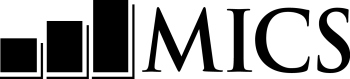 استبيان للأطفال الذين تتراوح أعمارهم بين 5 سنوات و 17 سنةاسم وسنة المسحاستبيان للأطفال الذين تتراوح أعمارهم بين 5 سنوات و 17 سنةاسم وسنة المسحاستبيان للأطفال الذين تتراوح أعمارهم بين 5 سنوات و 17 سنةاسم وسنة المسح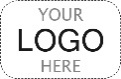 لوحة معلومات الأطفال بين 5 - 17 سنةلوحة معلومات الأطفال بين 5 - 17 سنةFSFSFSFS1. رقم العنقود:	____ ____ ____FS1. رقم العنقود:	____ ____ ____FS2. رقم الأسرة المعيشية:	____ ____FS2. رقم الأسرة المعيشية:	____ ____FS2. رقم الأسرة المعيشية:	____ ____FS3. اسم الطفل(ة) ورقم السطر:الاسم	____ ____FS3. اسم الطفل(ة) ورقم السطر:الاسم	____ ____FS4. اسم الأم / مانحة الرعاية ورقم السطر:الاسم	____ ____FS4. اسم الأم / مانحة الرعاية ورقم السطر:الاسم	____ ____FS4. اسم الأم / مانحة الرعاية ورقم السطر:الاسم	____ ____FS5. اسم ورقم الباحث/ة:الاسم	____ ____FS5. اسم ورقم الباحث/ة:الاسم	____ ____FS6. اسم ورقم المشرف/ة:الاسم	____ ____FS6. اسم ورقم المشرف/ة:الاسم	____ ____FS6. اسم ورقم المشرف/ة:الاسم	____ ____FS7. يوم / شهر / سنة المقابلة:  2   0   1  ___/___ ___ /___ ___ FS7. يوم / شهر / سنة المقابلة:  2   0   1  ___/___ ___ /___ ___ FS8. سجّل/ي الوقت:ساعات:	دقائق:FS7. يوم / شهر / سنة المقابلة:  2   0   1  ___/___ ___ /___ ___ FS7. يوم / شهر / سنة المقابلة:  2   0   1  ___/___ ___ /___ ___ FS8. سجّل/ي الوقت:__ ____ __تأكد/تأكدي من عمر المستجيب/ة في السؤال HL6 من قائمة أفراد الأسرة في استبيان الأسرة المعيشية:إذا كان العمر يتراوح بين 15 و17 سنة، تحقق/ي من أنه تم الحصول على موافقة من أحد البالغين في الأسرة على إجراء المقابلة (HH33 أو HH39) أم أن ذلك من غير الضروري (HL20 = 90). إذا كان هناك ضرورة للحصول على موافقة ولم يتم الحصول عليها، يجب عدم إجراء المقابلة ويجب وضع دائرة حول الرمز "06" في السؤال FS17. يجب أن يكون عمر المستجيب/ة 15 سنة على الأقل. في الحالات النادرة التي لا يكون للطفل بعمر 15 - 17 سنة أم أو مانحة رعاية محددة في الأسرة المعيشية (HL20 = 90)، فإن المستجيب/ة سيكون هو/هي الطفل/ة نفسه/ها.تأكد/تأكدي من عمر المستجيب/ة في السؤال HL6 من قائمة أفراد الأسرة في استبيان الأسرة المعيشية:إذا كان العمر يتراوح بين 15 و17 سنة، تحقق/ي من أنه تم الحصول على موافقة من أحد البالغين في الأسرة على إجراء المقابلة (HH33 أو HH39) أم أن ذلك من غير الضروري (HL20 = 90). إذا كان هناك ضرورة للحصول على موافقة ولم يتم الحصول عليها، يجب عدم إجراء المقابلة ويجب وضع دائرة حول الرمز "06" في السؤال FS17. يجب أن يكون عمر المستجيب/ة 15 سنة على الأقل. في الحالات النادرة التي لا يكون للطفل بعمر 15 - 17 سنة أم أو مانحة رعاية محددة في الأسرة المعيشية (HL20 = 90)، فإن المستجيب/ة سيكون هو/هي الطفل/ة نفسه/ها.تأكد/تأكدي من عمر المستجيب/ة في السؤال HL6 من قائمة أفراد الأسرة في استبيان الأسرة المعيشية:إذا كان العمر يتراوح بين 15 و17 سنة، تحقق/ي من أنه تم الحصول على موافقة من أحد البالغين في الأسرة على إجراء المقابلة (HH33 أو HH39) أم أن ذلك من غير الضروري (HL20 = 90). إذا كان هناك ضرورة للحصول على موافقة ولم يتم الحصول عليها، يجب عدم إجراء المقابلة ويجب وضع دائرة حول الرمز "06" في السؤال FS17. يجب أن يكون عمر المستجيب/ة 15 سنة على الأقل. في الحالات النادرة التي لا يكون للطفل بعمر 15 - 17 سنة أم أو مانحة رعاية محددة في الأسرة المعيشية (HL20 = 90)، فإن المستجيب/ة سيكون هو/هي الطفل/ة نفسه/ها.FS9. تأكد/تأكدي من الاستبيانات المنجزة في هذه الأسرة المعيشية: هل قمت أنت أو فرد آخر من فريقك بإجراء مقابلة مع هذا/هذه المستجيب/ة لاستبيان آخر؟نعم، سبق مقابلته/ها	1لا، هذه أول مقابلة	2FS10B1FS10A2FS10A. مرحباً، اسمي (اسمك). نحن من مكتب الإحصاء الوطني ونقوم بتنفيذ مسح حول وضع الأطفال والعائلات والأسر. أودّ التحدث معك حول صحة وسلامة (اسم الطفل(ة) في FS3). سوف تستغرق هذه المقابلة حوالي عدد دقيقة. وستبقى جميع المعلومات التي نحصل عليها سرّية للغاية ومجهولة الهوية. وإذا اخترت عدم الإجابة عن سؤال ما أو رغبت بإيقاف المقابلة، يرجى إخبارنا بذلك. هل يمكنني البدء الآن؟FS10B. والآن، أودّ التحدث معك حول صحة وسلامة (اسم الطفل(ة) في FS3) بتفصيل أكبر. سوف تستغرق هذه المقابلة حوالي عدد دقيقة. ومرة أخرى، نؤكد لك أن جميع المعلومات التي نحصل عليها ستبقى سرّية للغاية ومجهولة الهوية. وإذا اخترت عدم الإجابة عن سؤال ما أو رغبت بإيقاف المقابلة، يرجى إخبارنا بذلك. هل يمكنني البدء الآن؟FS10B. والآن، أودّ التحدث معك حول صحة وسلامة (اسم الطفل(ة) في FS3) بتفصيل أكبر. سوف تستغرق هذه المقابلة حوالي عدد دقيقة. ومرة أخرى، نؤكد لك أن جميع المعلومات التي نحصل عليها ستبقى سرّية للغاية ومجهولة الهوية. وإذا اخترت عدم الإجابة عن سؤال ما أو رغبت بإيقاف المقابلة، يرجى إخبارنا بذلك. هل يمكنني البدء الآن؟نعم	1لا/ لم يسال	21نموذج خلفية عامة عن الطفل(ة)FS1721نموذج خلفية عامة عن الطفل(ة)FS172FS17. نتيجة المقابلة المخصصة للطفل في الفئة العمرية 17 - 5 سنة	الرموز تشير إلى المستجيب/ة.	قومي بمناقشة أية نتيجة لم يتم استكمالها مع المشرف/ة.أُنجزت المقابلة	01ليس/ليست في المنزل	02رفض	03أنجزت بشكل جزئي	04غير قادر/قادرة على المقابلة	(يرجى التحديد)	05لم يتم الحصول على موافقة من أحد البالغين للأم/	مانحة الرعاية البالغة من العمر 17 - 15 سنة	06غير ذلك (يرجى التحديد)	96خلفية عامة عن الطفل(ة)خلفية عامة عن الطفل(ة)CBCBCB1. تحقق/ي من رقم السطر في (FS4) والمستجيب/ة في استبيان الأسرة المعيشية (HH47):FS4 = HH47	1FS4 ≠ HH47	2FS4 = HH47	1FS4 ≠ HH47	2CB111CB2. في أي شهر وسنة ولد/ولدت (الاسم)؟	يجب تسجيل الشهر و السنة.تاريخ الميلاد	الشهر	__ __	السنة	__ __ __ __تاريخ الميلاد	الشهر	__ __	السنة	__ __ __ __CB3. كم هو عمر (الاسم)؟	استوضح/ي أكثر:	كم كان عمر (الاسم) في آخر عيد ميلاد له/لها؟	سجّل/ي العمر بالسنوات الكاملة.	إذا كانت الإجابات على سؤالي CB2 و CB3 غير متوافقة، استوضح/ي أكثر وصححيها.العمر (بالسنوات الكاملة)	__ __العمر (بالسنوات الكاملة)	__ __CB4. هل سبق لـ (الاسم) وأن التحق/ت بالمدرسة أو بأي برنامج تعليم للطفولة المبكرة؟نعم	1لا 	2نعم	1لا 	2CB112CB5. ما هو أعلى مستوى وصف دراسي أو سنة دراسية وصل/ت إليهما (الاسم)؟برنامج تعليم للطفولة المبكرة	000الابتدائية	1	__ __الإعدادية	2	__ __الثانوية	3	__ __مرحلة أعلى	4	__ __برنامج تعليم للطفولة المبكرة	000الابتدائية	1	__ __الإعدادية	2	__ __الثانوية	3	__ __مرحلة أعلى	4	__ __CB7000CB6. هل أنهى/أنهت ذلك (الصف/السنة)؟نعم	1لا 	2نعم	1لا 	2CB7. هل التحق/ت (الاسم) في أي وقت من الأوقات خلال السنة الدراسية الحالية بالمدرسة أو بأي برنامج تعليمي للطفولة المبكرة؟نعم	1لا 	2نعم	1لا 	2CB92CB8. خلال هذه السنة الدراسية الحالية، ما هو المستوى والصف أو السنة التي يلتحق/تلتحق بهما (الاسم)؟برنامج تعليم للطفولة المبكرة	000الابتدائية	1	__ __الإعدادية	2	__ __الثانوية	3	__ __مرحلة أعلى	4	__ __برنامج تعليم للطفولة المبكرة	000الابتدائية	1	__ __الإعدادية	2	__ __الثانوية	3	__ __مرحلة أعلى	4	__ __CB9. هل التحق/ت (الاسم) في أي وقت من الأوقات خلال السنة الدراسية السابقة بالمدرسة أو بأي برنامج تعليمي للطفولة المبكرة؟نعم	1لا 	2نعم	1لا 	2CB112CB10. خلال تلك السنة الدراسية السابقة، ما هو المستوى والصف أو السنة التي كان/كانت (الاسم) ملتحق/ة بهما؟برنامج تعليم للطفولة المبكرة	000الابتدائية	1	__ __الإعدادية	2	__ __الثانوية	3	__ __مرحلة أعلى	4	__ __برنامج تعليم للطفولة المبكرة	000الابتدائية	1	__ __الإعدادية	2	__ __الثانوية	3	__ __مرحلة أعلى	4	__ __CB11. هل لدى (الاسم) أي تأمين صحي؟نعم	1لا 	2نعم	1لا 	22 انتهىCB12. ما نوع التأمين الصحي الذي يتوفر/تتوفر عليه (الاسم)؟	سجّلي كل ما ذُكر.تأمين صحي لمؤسسة صحية مشتركة/ مؤسسة مجتمعية	Aتأمين صحي من خلال جهة العمل	Bالضمان الاجتماعي	Cتأمين صحي آخر تجاري 	تأمين صحي	Dغير ذلك (يرجى التحديد)	Xتأمين صحي لمؤسسة صحية مشتركة/ مؤسسة مجتمعية	Aتأمين صحي من خلال جهة العمل	Bالضمان الاجتماعي	Cتأمين صحي آخر تجاري 	تأمين صحي	Dغير ذلك (يرجى التحديد)	Xنموذج عمالة الأطفالCLCL1. والآن، أود أن أسألك عما إذا كان/ت (الاسم) يقوم/تقوم بأي عمل.	منذ (يوم المقابلة) الماضي(ة)، هل قام/ت (الاسم) بأيٍ من الأنشطة التالية، حتى ولو لمدة ساعة واحدة:	[A]	هل عمل/عملت (الاسم) أو ساعد/ت في العمل في قطعة أرض أو مزرعة أو بستان يمتلكها/تمتلكها أو تمتلكها الأسرة أو اعتنى/اعتنت بالمواشي؟ مثل تنمية المحصول الزراعي أو عملية الحصاد أو تغذية الحيوانات أو رعيها أو حلبها؟	[B]	هل ساعد/ت (الاسم) في أي عمل عائلي أو نشاط تجاري خاص بالعائلة أو عمل خاص بالأقارب مقابل أجر أو دون مقابل أو كان/ت يدير/تدير مشروعاً خاصاً به/بها؟	[C]	هل (الاسم) يقوم/تقوم بإنتاج أو بيع مواد أو منتوجات الصناعة الحرفية أو ملابس أو أغذية أو منتوجات زراعية؟	[X]	منذ (يوم المقابلة) الماضي(ة)، هل شارك/ت (الاسم) في أي نشاط آخر يدر عليه/ها دخلاً نقدي أو عيني، حتى ولو كان ذلك لمدة ساعة واحدة فقط؟		  نعم     لاعمل/ت في قطعة أرض أو مزرعة أو بستان أو قام/ت برعاية الحيوانات	2      1ساعد/ت العائلة / الأقارب في 	عمل خاص بهم / أدار/ت عمله/ها الخاص	2      1إنتاج / بيع مواد /	صناعات حرفية / ملابس / أغذية	أو منتجات زراعية	2      1أي نشاط آخر	2      1CL2. تحقق/ي من CL1، [A]- [X]هناك إجابة واحدة "نعم" على الأقل	1جميع الإجابات "لا"	2CL72CL3. منذ (يوم المقابلة) الماضي(ة)، كم ساعة تقريباً، بالمجمل، شارك/ت (الاسم) في هذا (النّشاط / هذه الانشطة)؟	إذا كانت الإجابة أقل من ساعة واحدة، سجّل/سجّلي "00".عدد الساعات	__ __CL4. هل يتطلب/تتطلب هذا النشاط / هذه الأنشطة حمل حمولات ثقيلة؟نعم	1لا 	2CL5. هل يتطلب/تتطلب هذا النشاط / هذه الأنشطة استخدام أدوات خطيرة كالسكاكين أو ما شابهها أو تشغيل آلات ثقيلة؟نعم	1لا 	2CL6. كيف يمكنك وصف بيئة العمل التي يعمل/تعمل فيها (الاسم)؟	[A]	هل يتعرض/تتعرض للغبار أو الأدخنة أو الغاز؟	[B]	هل يتعرض/تتعرض لدرجات البرودة المنخفضة جداً أو الحرارة العالية أو الرطوبة؟	[C]	هل يتعرض/تتعرض للضجيج العالي أو الاهتزاز؟	[D]	هل يتطلب هذا النشاط/هذه الأنشطة العمل في أماكن مرتفعة؟	[E]	هل يتطلب عمله/عملها استخدام المواد الكيماوية، 	كالمبيدات الحشرية، الغراء، وما شابهها، أو المتفجرات؟	[X]	هل يتعرض/تتعرض (الاسم) لأية أشياء أو عمليات أخرى أو ظروف سيئة تضرّ بصحته/ها أو سلامته/ها؟نعم	1لا 	2نعم	1لا 	2نعم	1لا 	2نعم	1لا 	2نعم	1لا 	2نعم	1لا 	2CL7. منذ (يوم المقابلة) الماضي(ة)، هل سعى/سعت (الاسم) إلى جلب المياه لحاجيات الأسرة المعيشية؟نعم	1لا 	2CL92CL8. بالمجمل، كم ساعة قضاها/قضتها (الاسم) في السعي لجلب المياه لحاجيات الأسرة المعيشية، منذ (يوم المقابلة) الماضي(ة)؟	إذا كانت الإجابة أقل من ساعة واحدة، سجّل/سجّلي "00".عدد الساعات	__ __CL9. منذ (يوم المقابلة) الماضي(ة)، هل قام/قامت (الاسم) بجمع الحطب لاستخدامه في الأسرة المعيشية؟نعم	1لا 	2CL112CL10. بالمجمل، كم ساعة قضاها/قضتها (الاسم) في جمع الحطب من أجل استخدامه في الأسرة المعيشية، منذ (يوم المقابلة) الماضي(ة)؟	إذا كانت الإجابة أقل من ساعة واحدة، سجّل/سجّلي /ة"00".عدد الساعات	__ __CL11. منذ (يوم المقابلة) الماضي(ة)، هل قام/قامت (الاسم) بأي من الأنشطة التالية لصالح الأسرة المعيشية؟	[A]	التسوّق من أجل الأسرة المعيشية؟	[B]	الطهي؟	[C]	غسل الأواني أو تنظيف المنزل؟	[D]	غسل الملابس؟	[E]	الاعتناء بالأطفال؟	[F]	الاعتناء بشخص مسنّ أو مريض؟	[X]	مهام منزلية أخرى؟		نعم     لاالتسوّق من أجل الأسرة المعيشية	2       1الطهي	2       1غسل الأواني /  	تنظيف المنزل	2       1غسل الملابس	2       1الاعتناء بالأطفال	2       1الاعتناء بشخص مسنّ / مريض 	2       1مهام منزلية أخرى 	2       1CL12. تحقق/ي من CL11,،A] - [X]]:هناك إجابة واحدة "نعم" على الأقل	1جميع الإجابات "لا"	22 انتهىCL13. منذ (يوم القابلة) الماضي(ة)، كم ساعة تقريباً، شارك/ت (الاسم) في هذا (النّشاط / هذه الانشطة) بالمجمل؟	إذا كانت الإجابة أقل من ساعة واحدة، سجّلي /ة"00".عدد الساعات	__ __نموذج ضبط سلوك الطفل(ة)FCDFCD1. تحققي من CB3: عمر الطفل/ة؟العمر 14 - 5 سنة	1العمر 17 - 15 سنة	22 انتهىFCD2. أودّ الآن التحدث معك عن أمر آخر.	يستخدم الكبار أساليب معينة لتهذيب الأطفال وتعليمهم السلوك الأمثل أو لمعالجة مشكلة سلوكية لديهم. سوف أقرأ عليك لائحة من الطرق المستخدمة. وأرجو أن تخبريني إذا ما كنت استخدمت أنت أو أي شخص بالغ آخر في أسرتك هذه الطريقة مع (الاسم) خلال الشهر الماضي.	[A]	حرمان 	(الاسم) من امتيازات أو أشياء يرغب/ترغب بها أو عدم السماح له/لها 	مغادرة المنزل. 	[B]	التفسير/الشرح لــ(الاسم) لماذا كان سلوكه/ها خطأ.	[C]	هزّه/هزّها.	[D]	الصراخ عليه/عليها أو الزعيق عليه/عليهاً. [E]إعطاؤه/ها شيء آخر ليفعله/تفعله.	[F]	ضربه/ضربها على المؤخرة باليد.	[G]	ضربه/ضربها على المؤخرة أو مكان آخر من 	الجسم بشيء ما كالحزام أو فرشاة الشعر أو 	العصا أو باستخدام أي شيء صلب آخر.	[H]	مناداته/ها بالغبي/ة أو الكسول/ة أو بأية صفة أخرى من هذا القبيل.	[I]	ضربه/ها أو صفعه/ها على الوجه أو الرأس أو 	الأذنين.	[J]	ضربه/ها على اليد أو الذراع أو 	الأرجل.	[K]	ضربه/ضربها ضرباً مبرحاً مراراً وتكراراً بأقسى قدر ممكن.		نعم    لاالحرمان من الامتيازات	2    1تفسير السلوك الخاطئ	2     1هزّه/هزّها	2    1الصراخ، الزعيق، الصياح 	2    1إعطاؤه/ها شيء ليفعله/لتفعله 	2    1ضربه/ضربها على المؤخرة باليد 	2    1ضربه/ضربها بالحزام أو فرشاة الشعر أو العصا أو شيء آخر	صلب	2    1مناداته/ها بالغبي/ة أو الكسول/ة أو أية صفة أخرى 	2    1الضرب / الصفع على الوجه أو على الرأس أو الأذنين 	2    1ضربه/ها على اليد أو الذراع أو الأرجل 	2    1ضربه/ها ضرباً مبرحاً مراراً وتكراراً بأقسى قدر ممكن	2    1FCD3. تحققي  من FS4: هل هذه المستجيبة أم أو مانحة الرعاية إلى أي طفل آخر دون سن الخامسة؟نعم	1لا 	22 FCD5FCD4. تحققي  من FS4:هل سبقت أن أجابت هذه المستجيبة على السؤال التالي (UCD5 أو FCD5) لطفل آخر؟نعم	1لا 	21 انتهىFCD5. هل تعتقدين أنه يجب معاقبة الطفل/ة جسدياً من أجل تنشئته/ها أو تربيته/ها أو تهذيبه/ها كما ينبغي؟نعم	1لا 	2لا أعرف / لا رأي	8نموذج القدرات الوظيفية للطفل(ة)نموذج القدرات الوظيفية للطفل(ة)FCFFCFFCF1. أودّ أن أطرح عليك بعض الأسئلة حول الصعوبات التي يواجهها / تواجهها (الاسم).	هل يضع/تضع (الاسم) نظارات أو عدسات لاصقة؟نعم	1لا 	2نعم	1لا 	2FCF2. هل يستخدم/تستخدم (الاسم) معينات سمعية؟نعم	1لا 	2نعم	1لا 	2FCF3. هل يستخدم/تستخدم (الاسم) أي معدات أو يتلقى/تتلقى مساعدة للمشي ؟نعم	1لا 	2نعم	1لا 	2FCF4. في الأسئلة التالية، سوف أطلب منك الإجابة عنها من خلال تحديد واحدة من الإجابات المحتملة. لكل سؤال هل يمكنك القول أن (الاسم): 1) لا يجد/تجد أية صعوبة، أم 2) يجد/تجد بعض الصعوبة، أم 3) يجد/تجد كثير من الصعوبة، أم 4) أنه/أنها غير قادر/ة على القيام بالنشاط نهائياً.	كرّر/ي الفئات أثناء توجيه الأسئلة الفردية عند عدم استخدام المستجيب(ة) أية فئة إجابة:	تذكّر/ي، الإجابات المحتملة الأربع هي: هل يمكنك القول أن (الاسم): 1) لا يجد/تجد أية صعوبة، أم 2) يجد/تجد بعض الصعوبة، أم 3) يجد/تجد كثير من الصعوبة، أم 4) أنه/أنها غير قادر/ة على القيام بالنشاط نهائياً؟FCF5. تحقق/ي من FCF1: هل يضع/تضع الطفل/ة نظارات أو عدسات لاصقة؟نعم، FCF1 = 1	1لا، FCF1 = 2	2نعم، FCF1 = 1	1لا، FCF1 = 2	2FCF6A1FCF6B2FCF6A. أثناء وضعه/وضعها للنظارات أو العدسات اللاصقة، هل يجد/تجد (الاسم) صعوبة في الرؤية؟FCF6B. هل يجد/تجد (الاسم) صعوبة في الرؤية؟لا يجد/تجد صعوبة	1يجد/تجد بعض الصعوبة	2يجد/تجد كثير من الصعوبة	3لا يستطيع/تستطيع الرؤية نهائياً	4لا يجد/تجد صعوبة	1يجد/تجد بعض الصعوبة	2يجد/تجد كثير من الصعوبة	3لا يستطيع/تستطيع الرؤية نهائياً	4FCF7. تحقق/ي من FCF2: هل يستخدم/تستخدم الطفل/ة جهاز معين سمعي؟نعم، FCF2 =1	1لا، FCF2 = 2	2نعم، FCF2 =1	1لا، FCF2 = 2	2FCF8A1FCF8B2FCF8A. عند استخدام المعين السمعي (المعينات السمعية) ، هل يجد/تجد (الاسم) صعوبة في سماع الأصوات كأصوات الناس أو الموسيقى؟FCF8B. هل يجد/تجد (الاسم) صعوبة في سماع الأصوات كأصوات الناس أو الموسيقى؟لا يجد/تجد صعوبة	1يجد/تجد بعض الصعوبة	2يجد/تجد كثير من الصعوبة	3لا يستطيع/تستطيع السمع نهائياً	4لا يجد/تجد صعوبة	1يجد/تجد بعض الصعوبة	2يجد/تجد كثير من الصعوبة	3لا يستطيع/تستطيع السمع نهائياً	4FCF9. تحقق/ي من FCF3: هل يستخدم/تستخدم الطفل/ة أي معدات أو يتلقى/تتلقى مساعدة للمشي ؟نعم، FCF3=1	1لا، FCF3=2	2نعم، FCF3=1	1لا، FCF3=2	2FCF142FCF10. دون المعدات أو المساعدة ، هل يجد/تجد (الاسم) صعوبة في المشي لمسافة 100 متر على أرض مستوية؟	استوضح/ي أكثر: هذا سيكون بطول ملعب لكرة القدم تقريباً.	لاحظ/ي أن الفئة "لا يجد/تجد أية صعوبة" غير متاحة، حيث يستخدم/تستخدم الطفل/ة معدات أو يحصل على المساعدة في المشي.يجد/تجد بعض الصعوبة	2يجد/تجد كثير من الصعوبة	3لا يستطيع/تستطيع المشي لمسافة 100 متر نهائياً	4يجد/تجد بعض الصعوبة	2يجد/تجد كثير من الصعوبة	3لا يستطيع/تستطيع المشي لمسافة 100 متر نهائياً	4FCF123FCF124FCF11. دون المعدات أو المساعدة، هل يجد/تجد (الاسم) صعوبة في المشي لمسافة 500 متر على أرض مستوية؟	استوضح/ي أكثر: هذا سيكون بطول  5 ملاعب لكرة القدم تقريباً.	لاحظ/ي أن الفئة "لا يجد/تجد أية صعوبة" غير متاحة، حيث يستخدم/تستخدم الطفل/ة معدات أو يحصل على المساعدة في المشي.يجد/تجد بعض الصعوبة	2يجد/تجد كثير من الصعوبة	3لا يستطيع/تستطيع المشي لمسافة 500 متر نهائياً	4يجد/تجد بعض الصعوبة	2يجد/تجد كثير من الصعوبة	3لا يستطيع/تستطيع المشي لمسافة 500 متر نهائياً	4FCF12. باستخدام المعدات أو بالمساعدة ، هل يجد/تجد (الاسم) صعوبة في المشي لمسافة 100 متر على أرض مستوية؟	استوضح/ي أكثر: هذا سيكون بطول ملعب لكرة القدم تقريباً.لا يجد/تجد صعوبة	1يجد/تجد بعض الصعوبة	2يجد/تجد كثير من الصعوبة	3لا يستطيع/تستطيع المشي لمسافة 100 متر نهائياً	4لا يجد/تجد صعوبة	1يجد/تجد بعض الصعوبة	2يجد/تجد كثير من الصعوبة	3لا يستطيع/تستطيع المشي لمسافة 100 متر نهائياً	4FCF163FCF164FCF13. باستخدام المعدات أو بالمساعدة ، هل يجد/تجد (الاسم) صعوبة في المشي لمسافة 500 متر على أرض مستوية؟	استوضح/ي أكثر: هذا سيكون بطول  5 ملاعب لكرة القدم تقريباً.لا يجد/تجد صعوبة	1يجد/تجد بعض الصعوبة	2يجد/تجد كثير من الصعوبة	3لا يستطيع/تستطيع المشي لمسافة 500 متر نهائياً	4لا يجد/تجد صعوبة	1يجد/تجد بعض الصعوبة	2يجد/تجد كثير من الصعوبة	3لا يستطيع/تستطيع المشي لمسافة 500 متر نهائياً	4FCF161FCF14. مقارنةً بالأطفال في مثل عمره/عمرها، هل يجد/تجد (الاسم) صعوبة في المشي لمسافة 100 متر على أرض مستوية؟	استوضح/ي أكثر: هذا سيكون بطول ملعب لكرة القدم تقريباً.لا يجد/تجد صعوبة	1يجد/تجد بعض الصعوبة	2يجد/تجد كثير من الصعوبة	3لا يستطيع/تستطيع المشي لمسافة 100 متر نهائياً	4لا يجد/تجد صعوبة	1يجد/تجد بعض الصعوبة	2يجد/تجد كثير من الصعوبة	3لا يستطيع/تستطيع المشي لمسافة 100 متر نهائياً	4FCF163FCF164FCF15. مقارنة بالأطفال في مثل عمره/عمرها، هل يجد/تجد (الاسم) صعوبة في المشي لمسافة 500 متر على أرض مستوية؟	استوضح/ي أكثر: هذا سيكون بطول  5 ملاعب لكرة القدم تقريباً.لا يجد/تجد صعوبة	1يجد/تجد بعض الصعوبة	2يجد/تجد كثير من الصعوبة	3لا يستطيع/تستطيع المشي لمسافة 500 متر نهائياً	4لا يجد/تجد صعوبة	1يجد/تجد بعض الصعوبة	2يجد/تجد كثير من الصعوبة	3لا يستطيع/تستطيع المشي لمسافة 500 متر نهائياً	4FCF16. هل يجد/تجد (الاسم) صعوبة في الاعتناء بنفسه/بنفسها كالقيام مثلاً بالأكل أو تغيير ملابسه/ملابسها؟لا يجد/تجد صعوبة	1يجد/تجد بعض الصعوبة	2يجد/تجد كثير من الصعوبة	3غير قادر/ة على العناية بنفسه/ها نهائياً	4لا يجد/تجد صعوبة	1يجد/تجد بعض الصعوبة	2يجد/تجد كثير من الصعوبة	3غير قادر/ة على العناية بنفسه/ها نهائياً	4FCF17. عندما يتحدث/تتحدث (الاسم)، هل يجد/تجد صعوبة في أن يفهمه/يفهمها أهل هذه الأسرة المعيشية ؟لا يجد/تجد صعوبة	1يجد/تجد بعض الصعوبة	2يجد/تجد كثير من الصعوبة	3لا أستطيع فهمه/فهمها نهائياً	4لا يجد/تجد صعوبة	1يجد/تجد بعض الصعوبة	2يجد/تجد كثير من الصعوبة	3لا أستطيع فهمه/فهمها نهائياً	4FCF18. عندما يتحدث/تتحدث (الاسم)، هل يجد/تجد صعوبة في أن يفهمه/يفهمها أناس خارج هذه الأسرة المعيشية ؟لا يجد/تجد صعوبة	1يجد/تجد بعض الصعوبة	2يجد/تجد كثير من الصعوبة	3لا أستطيع فهمه/فهمها نهائياً	4لا يجد/تجد صعوبة	1يجد/تجد بعض الصعوبة	2يجد/تجد كثير من الصعوبة	3لا أستطيع فهمه/فهمها نهائياً	4FCF19. مقارنةً بالأطفال في مثل عمره/عمرها، هل يجد/تجد (الاسم) صعوبة في تعلّم الأشياء؟لا يجد/تجد صعوبة	1يجد/تجد بعض الصعوبة	2يجد/تجد كثير من الصعوبة	3لا يستطيع/تستطيع فهم الأشياء نهائياً	4لا يجد/تجد صعوبة	1يجد/تجد بعض الصعوبة	2يجد/تجد كثير من الصعوبة	3لا يستطيع/تستطيع فهم الأشياء نهائياً	4FCF20. مقارنةً بالأطفال في مثل عمره/عمرها، هل يجد/تجد (الاسم) صعوبة في تذكّر الأشياء؟لا يجد/تجد صعوبة	1يجد/تجد بعض الصعوبة	2يجد/تجد كثير من الصعوبة	3لا يستطيع/تستطيع تذكر الأشياء نهائياً	4لا يجد/تجد صعوبة	1يجد/تجد بعض الصعوبة	2يجد/تجد كثير من الصعوبة	3لا يستطيع/تستطيع تذكر الأشياء نهائياً	4FCF21. هل يجد/تجد (الاسم) صعوبة في التركيز على نشاط ما يستمتع/تستمع بأدائه؟لا يجد/تجد صعوبة	1يجد/تجد بعض الصعوبة	2يجد/تجد كثير من الصعوبة	3لا يستطيع/تستطيع التركيز نهائياً	4لا يجد/تجد صعوبة	1يجد/تجد بعض الصعوبة	2يجد/تجد كثير من الصعوبة	3لا يستطيع/تستطيع التركيز نهائياً	4FCF22. هل يجد/تجد (الاسم) صعوبة في تقبّل التغييرات على روتينه/روتينها؟لا يجد/تجد صعوبة	1يجد/تجد بعض الصعوبة	2يجد/تجد كثير من الصعوبة	3لا يتقبّل/تتقبّل التغيير نهائياً	4لا يجد/تجد صعوبة	1يجد/تجد بعض الصعوبة	2يجد/تجد كثير من الصعوبة	3لا يتقبّل/تتقبّل التغيير نهائياً	4FCF23. مقارنةً بالأطفال في مثل عمره/عمرها، هل يجد/تجد (الاسم) صعوبة في السيطرة على سلوكه/ سلوكها؟ لا يجد/تجد صعوبة	1يجد/تجد بعض الصعوبة	2يجد/تجد كثير من الصعوبة	3لا يستطيع/تستطيع السيطرة على سلوكه/ها نهائياً	4لا يجد/تجد صعوبة	1يجد/تجد بعض الصعوبة	2يجد/تجد كثير من الصعوبة	3لا يستطيع/تستطيع السيطرة على سلوكه/ها نهائياً	4FCF24. هل يجد/تجد (الاسم) صعوبة في اكتساب الأصدقاء؟لا يجد/تجد صعوبة	1يجد/تجد بعض الصعوبة	2يجد/تجد كثير من الصعوبة	3لا يستطيع/تستطيع تكوين صداقات نهائياً	4لا يجد/تجد صعوبة	1يجد/تجد بعض الصعوبة	2يجد/تجد كثير من الصعوبة	3لا يستطيع/تستطيع تكوين صداقات نهائياً	4FCF25. للسؤال التالي خيارات مختلفة في الإجابات. سوف أقرأ عليك هذه الخيارات بعد طرح السؤال.	أودّ أن أعرف كم مرة يبدو/تبدو (الاسم) متوتّرا/متوترة أو عصبياً/عصبيةً أو قلقا/قلقةً بشدة؟	هل يمكنك القول: يومياً، أسبوعياً، شهرياً، بضع مرات في السنة، أم لا يحدث ذلك أبداً؟يومياً	1أسبوعياً	2شهرياً	3بضع مرات في السنة	4لا يحدث أبداً	5يومياً	1أسبوعياً	2شهرياً	3بضع مرات في السنة	4لا يحدث أبداً	5FCF26. أودّ أن أعرف أيضاً كم مرة يبدو/تبدو (الاسم) حزيناً/حزينةً أو مكتئباً/مكتئبةً بشدة؟	هل يمكنك القول: يومياً، أسبوعياً، شهرياً، بضع مرات في السنة، أم لا يحدث ذلك أبد؟يومياً	1أسبوعياً	2شهرياً	3بضع مرات في السنة	4لا يحدث أبداً	5يومياً	1أسبوعياً	2شهرياً	3بضع مرات في السنة	4لا يحدث أبداً	5نموذج المشاركة الأبويةPRPR1. تحققي من CB3: عمر الطفل/ة؟العمر 6 - 5 سنوات	1العمر 14 - 7 سنة	2العمر 17 - 15 سنة	31 انتهى3 انتهىPR2. في نهاية هذه المقابلة، سأسألك إن كنت أستطيع التحدث مع (الاسم). إذا كان الطفل/ة قريب/ة، هل يمكنك لو سمحت الطلب منه/منها البقاء هنا. إذا لم يكن/تكن (الاسم) معك في هذه اللحظة، هل يمكنني الطلب منك ترتيب عودته/ها الآن؟ إذا تعذر عليك ذلك، سوف أناقش معك لاحقاً تحديد موعد مناسب لي لزيارتكم مجدداً.PR3. باستثناء الكتب المدرسية والكتب المقدسة، كم كتاب يتوفر لديك يمكن لـ (الاسم) قراءتها في المنزل؟لا يوجد أي كتب	00عدد الكتب	 0  __عشرة كتب أو أكثر 	10PR4. تحقق/ي من CB7: هل التحق/ت الطفل/ة بالمدرسة أو بالروضة ؟تحقق/ي من ED9 في الوحدة التعليمية في الاستبيان األسري للطفل إذا لم يتم سؤال CB7.نعم، ED9/CB7 = 1	1لا، ED9/CB7 = 2 أو فارغ	22 انتهىPR5. هل يكون لـ(الاسم) أي واجبات منزلية؟نعم	1لا 	2لا أعرف	8PR72PR78PR6. هل يقوم أي شخص بمساعدة (الاسم) على واجباته/ها المنزلية؟نعم 	1لا 	2لا أعرف	8PR7. هل لدى مدرسة (الاسم) هيئة مدرسية يشارك فيها الوالدان (مثل جمعية آباء التلاميذ أو لجنة للإدارة المدرسية / يجب ادراج التسميات المحلية لها)؟  نعم 	1لا 	2لا أعرف	8PR102PR108PR8. في الأشهر الاثني عشر الأخيرة، هل قمت أنت أو أي شخص بالغ من أسرتك المعيشية بحضور اجتماع دعت إليه هذه الهيئة المدرسية؟نعم	1لا 	2لا أعرف	8PR102PR108PR9. أثناء أي اجتماع من هذه الاجتماعات، هل تمت مناقشة أي من الأمور التالية:	[A]	وضع خطة لمعالجة المشاكل التعليمية الرئيسية 	التي تواجهها مدرسة (الاسم)؟	[B]	ميزانية للمدرسة أو آلية استخدام الأموال التي تحصل عليها 	مدرسة (الاسم)؟	نعم       لا    لا أعرفخطة لمعالجة مشاكل المدرسة................................8      2       1ميزانية المدرسة...............................8       2       1PR10. خلال الأشهر الاثني عشر الأخيرة، هل استلمت أنت أو استلم أي شخص بالغ من أسرتك المعيشية بطاقة تقرير الأداء المدرسي/بطاقة التنقيط/دفتر التلميذ الخاص بـ (الاسم)؟نعم 	1لا 	2لا أعرف	8PR11. خلال الأشهر الاثني عشر الأخيرة، هل ذهبت أنت أو أي شخص بالغ من أسرتك المعيشية إلى مدرسة (الاسم) لأي من الأسباب التالية؟	[A]	حضور احتفال مدرسي أو تظاهرة رياضية؟	[B]	مناقشة مدى الإنجازات المدرسية لــ (الاسم) مع 	المعلمين/المعلمات؟                                             نعم    لا  لا أعرفاحتفال مدرسي أو 	تظاهرة رياضية	8      2         1مناقشة الإنجازات المدرسية للطفل/ة	مع المعلمين/المعلمات	8      2       1PR12. في الأشهر الاثني عشر الأخيرة، هل تم إغلاق مدرسة (الاسم) في أي يوم دراسي بسبب أي من الأسباب التالية:	[A]	كوارث طبيعية كالفيضان أو الإعصار أو انتشار الأوبئة أو ما شابهها؟	[B]	كوارث من صنع الإنسان كالحرائق أو انهيار المباني أو أعمال الشغب أو ما شابهها؟	[C]	إضراب للعلمين؟	[X]	 غير ذلك؟		نعم    لا    لا أعرفكوارث طبيعية.................................8       2      1كوارث من صنع الإنسان.....................8       2       1إضراب المعلمين..............................8       2       1غير ذلك.......................................8       2       1PR13. خلال الأشهر الاثني عشر الأخيرة، هل تعذر على (الاسم) الذهاب الى المدرسة بسبب غياب معلم أو معلمة؟نعم 	1لا 	2لا أعرف	8PR14. تحقق/ي من PR12[C] و PR13: هل تم وضع دائرة حول أي "نعم"؟نعم، PR12[C] = 1 أو PR13 =1	1لا 	22 انتهىPR15. عندما حدث (إضراب المعلمين / غياب المعلمين)، هل تواصلت أنت أو أي شخص بالغ آخر من أسرتك المعيشية مع أي من مسؤولي المدرسة أومع أعضاء الهيئة التدريسية؟نعم 	1لا 	2لا أعرف	8نموذج مهارات التعلم الأساسيةنموذج مهارات التعلم الأساسيةنموذج مهارات التعلم الأساسيةنموذج مهارات التعلم الأساسيةنموذج مهارات التعلم الأساسيةFLFL0. تحققي من CB3: عمر الطفل/ة؟العمر 6 - 5 سنوات	1العمر 14 - 7 سنة	2العمر 17 - 15 سنة	3العمر 6 - 5 سنوات	1العمر 14 - 7 سنة	2العمر 17 - 15 سنة	31 انتهى3 انتهى1 انتهى3 انتهى1 انتهى3 انتهىFL1. والآن، أودّ أن أتحدث مع (الاسم). سوف أطرح عليه/ها بعض الأسئلة عن نفسه/نفسها وعن القراءة، وبعد ذلك سوف أطلب منه/منها تنفيذ بضع أنشطة تتعلق بالقراءة والأعداد.وهذه ليست اختبارات مدرسية ولن يتم مشاركة النتائج مع أي شخص، بما في ذلك الآباء الآخرين أو المدرسة.لن تستفد/ي مباشرة من المشاركة وأنا لست مؤهل/ة لإخبارك بمستوى أداء (الاسم).والهدف من الأنشطة مساعدتنا على معرفة مدى تقدم الأطفال في هذا البلد في تعلم القراءة واستخدام الأعداد ليتسنى لنا إجراء التحسينات.سوف يستغرق هذا حوالي 20 دقيقة. ومرة أخرى، نؤكد لك أن جميع المعلومات التي نحصل عليها ستبقى سرّية للغاية ومجهولة الهوية.FL1. والآن، أودّ أن أتحدث مع (الاسم). سوف أطرح عليه/ها بعض الأسئلة عن نفسه/نفسها وعن القراءة، وبعد ذلك سوف أطلب منه/منها تنفيذ بضع أنشطة تتعلق بالقراءة والأعداد.وهذه ليست اختبارات مدرسية ولن يتم مشاركة النتائج مع أي شخص، بما في ذلك الآباء الآخرين أو المدرسة.لن تستفد/ي مباشرة من المشاركة وأنا لست مؤهل/ة لإخبارك بمستوى أداء (الاسم).والهدف من الأنشطة مساعدتنا على معرفة مدى تقدم الأطفال في هذا البلد في تعلم القراءة واستخدام الأعداد ليتسنى لنا إجراء التحسينات.سوف يستغرق هذا حوالي 20 دقيقة. ومرة أخرى، نؤكد لك أن جميع المعلومات التي نحصل عليها ستبقى سرّية للغاية ومجهولة الهوية.FL1. والآن، أودّ أن أتحدث مع (الاسم). سوف أطرح عليه/ها بعض الأسئلة عن نفسه/نفسها وعن القراءة، وبعد ذلك سوف أطلب منه/منها تنفيذ بضع أنشطة تتعلق بالقراءة والأعداد.وهذه ليست اختبارات مدرسية ولن يتم مشاركة النتائج مع أي شخص، بما في ذلك الآباء الآخرين أو المدرسة.لن تستفد/ي مباشرة من المشاركة وأنا لست مؤهل/ة لإخبارك بمستوى أداء (الاسم).والهدف من الأنشطة مساعدتنا على معرفة مدى تقدم الأطفال في هذا البلد في تعلم القراءة واستخدام الأعداد ليتسنى لنا إجراء التحسينات.سوف يستغرق هذا حوالي 20 دقيقة. ومرة أخرى، نؤكد لك أن جميع المعلومات التي نحصل عليها ستبقى سرّية للغاية ومجهولة الهوية.FL1. والآن، أودّ أن أتحدث مع (الاسم). سوف أطرح عليه/ها بعض الأسئلة عن نفسه/نفسها وعن القراءة، وبعد ذلك سوف أطلب منه/منها تنفيذ بضع أنشطة تتعلق بالقراءة والأعداد.وهذه ليست اختبارات مدرسية ولن يتم مشاركة النتائج مع أي شخص، بما في ذلك الآباء الآخرين أو المدرسة.لن تستفد/ي مباشرة من المشاركة وأنا لست مؤهل/ة لإخبارك بمستوى أداء (الاسم).والهدف من الأنشطة مساعدتنا على معرفة مدى تقدم الأطفال في هذا البلد في تعلم القراءة واستخدام الأعداد ليتسنى لنا إجراء التحسينات.سوف يستغرق هذا حوالي 20 دقيقة. ومرة أخرى، نؤكد لك أن جميع المعلومات التي نحصل عليها ستبقى سرّية للغاية ومجهولة الهوية.FL1. والآن، أودّ أن أتحدث مع (الاسم). سوف أطرح عليه/ها بعض الأسئلة عن نفسه/نفسها وعن القراءة، وبعد ذلك سوف أطلب منه/منها تنفيذ بضع أنشطة تتعلق بالقراءة والأعداد.وهذه ليست اختبارات مدرسية ولن يتم مشاركة النتائج مع أي شخص، بما في ذلك الآباء الآخرين أو المدرسة.لن تستفد/ي مباشرة من المشاركة وأنا لست مؤهل/ة لإخبارك بمستوى أداء (الاسم).والهدف من الأنشطة مساعدتنا على معرفة مدى تقدم الأطفال في هذا البلد في تعلم القراءة واستخدام الأعداد ليتسنى لنا إجراء التحسينات.سوف يستغرق هذا حوالي 20 دقيقة. ومرة أخرى، نؤكد لك أن جميع المعلومات التي نحصل عليها ستبقى سرّية للغاية ومجهولة الهوية.FL1. والآن، أودّ أن أتحدث مع (الاسم). سوف أطرح عليه/ها بعض الأسئلة عن نفسه/نفسها وعن القراءة، وبعد ذلك سوف أطلب منه/منها تنفيذ بضع أنشطة تتعلق بالقراءة والأعداد.وهذه ليست اختبارات مدرسية ولن يتم مشاركة النتائج مع أي شخص، بما في ذلك الآباء الآخرين أو المدرسة.لن تستفد/ي مباشرة من المشاركة وأنا لست مؤهل/ة لإخبارك بمستوى أداء (الاسم).والهدف من الأنشطة مساعدتنا على معرفة مدى تقدم الأطفال في هذا البلد في تعلم القراءة واستخدام الأعداد ليتسنى لنا إجراء التحسينات.سوف يستغرق هذا حوالي 20 دقيقة. ومرة أخرى، نؤكد لك أن جميع المعلومات التي نحصل عليها ستبقى سرّية للغاية ومجهولة الهوية.هل يمكنني التحدث مع (الاسم)؟هل يمكنني التحدث مع (الاسم)؟نعم، تم إعطاء الإذن	1لا، لم يتم إعطاء الإذن	2نعم، تم إعطاء الإذن	1لا، لم يتم إعطاء الإذن	2FL282FL282FL2. سجّل/ي الوقت.الساعات والدقائق	___ ___ : ___ ___الساعات والدقائق	___ ___ : ___ ___الساعات والدقائق	___ ___ : ___ ___FL3. اسمي (اسمك). أريد أن أعرفك بنفسي قليلاً. هل يمكنك إخباري بعض المعلومات عنك؟عندما تشعر/ين أن الطفل/ة يشعر/تشعر بالارتياح، تابع/ي بطلب الموافقة الشفهية على إجراء المقابلة:دعني/دعيني أخبرك بسبب وجودي هنا. أنا من مكتب الإحصاء الوطني وأنا جزء من فريق يحاول معرفة كيفية تعلم الأطفال القراءة واستخدام الأعداد. كما أننا نتحدث مع بعض الأطفال حول هذا ونطلب منهم القيام ببعض أنشطة القراءة واستخدام الأعداد. لقد قالت (أمك /مانحة الرعاية) أنك أنت من يقرر/تقرر إذا أردت مساعدتنا أم لا. وإذا رغبت بمساعدتنا، سوف أطرح بعض الأسئلة وأعطيك بعض الأنشطة للقيام بها. وسوف أشرح لك كل نشاط، ويمكنك توجيه الأسئلة لي في أي وقت. ولست مضطراً/مضطرة للقيام بأي شيء لا تريد/ي القيام به. بعد أن نبدأ، إذا لم ترغب/ي بالإجابة عن أي سؤال أو إذا أردت عدم المتابعة، فهذا ليس بمشكل.FL3. اسمي (اسمك). أريد أن أعرفك بنفسي قليلاً. هل يمكنك إخباري بعض المعلومات عنك؟عندما تشعر/ين أن الطفل/ة يشعر/تشعر بالارتياح، تابع/ي بطلب الموافقة الشفهية على إجراء المقابلة:دعني/دعيني أخبرك بسبب وجودي هنا. أنا من مكتب الإحصاء الوطني وأنا جزء من فريق يحاول معرفة كيفية تعلم الأطفال القراءة واستخدام الأعداد. كما أننا نتحدث مع بعض الأطفال حول هذا ونطلب منهم القيام ببعض أنشطة القراءة واستخدام الأعداد. لقد قالت (أمك /مانحة الرعاية) أنك أنت من يقرر/تقرر إذا أردت مساعدتنا أم لا. وإذا رغبت بمساعدتنا، سوف أطرح بعض الأسئلة وأعطيك بعض الأنشطة للقيام بها. وسوف أشرح لك كل نشاط، ويمكنك توجيه الأسئلة لي في أي وقت. ولست مضطراً/مضطرة للقيام بأي شيء لا تريد/ي القيام به. بعد أن نبدأ، إذا لم ترغب/ي بالإجابة عن أي سؤال أو إذا أردت عدم المتابعة، فهذا ليس بمشكل.FL3. اسمي (اسمك). أريد أن أعرفك بنفسي قليلاً. هل يمكنك إخباري بعض المعلومات عنك؟عندما تشعر/ين أن الطفل/ة يشعر/تشعر بالارتياح، تابع/ي بطلب الموافقة الشفهية على إجراء المقابلة:دعني/دعيني أخبرك بسبب وجودي هنا. أنا من مكتب الإحصاء الوطني وأنا جزء من فريق يحاول معرفة كيفية تعلم الأطفال القراءة واستخدام الأعداد. كما أننا نتحدث مع بعض الأطفال حول هذا ونطلب منهم القيام ببعض أنشطة القراءة واستخدام الأعداد. لقد قالت (أمك /مانحة الرعاية) أنك أنت من يقرر/تقرر إذا أردت مساعدتنا أم لا. وإذا رغبت بمساعدتنا، سوف أطرح بعض الأسئلة وأعطيك بعض الأنشطة للقيام بها. وسوف أشرح لك كل نشاط، ويمكنك توجيه الأسئلة لي في أي وقت. ولست مضطراً/مضطرة للقيام بأي شيء لا تريد/ي القيام به. بعد أن نبدأ، إذا لم ترغب/ي بالإجابة عن أي سؤال أو إذا أردت عدم المتابعة، فهذا ليس بمشكل.FL3. اسمي (اسمك). أريد أن أعرفك بنفسي قليلاً. هل يمكنك إخباري بعض المعلومات عنك؟عندما تشعر/ين أن الطفل/ة يشعر/تشعر بالارتياح، تابع/ي بطلب الموافقة الشفهية على إجراء المقابلة:دعني/دعيني أخبرك بسبب وجودي هنا. أنا من مكتب الإحصاء الوطني وأنا جزء من فريق يحاول معرفة كيفية تعلم الأطفال القراءة واستخدام الأعداد. كما أننا نتحدث مع بعض الأطفال حول هذا ونطلب منهم القيام ببعض أنشطة القراءة واستخدام الأعداد. لقد قالت (أمك /مانحة الرعاية) أنك أنت من يقرر/تقرر إذا أردت مساعدتنا أم لا. وإذا رغبت بمساعدتنا، سوف أطرح بعض الأسئلة وأعطيك بعض الأنشطة للقيام بها. وسوف أشرح لك كل نشاط، ويمكنك توجيه الأسئلة لي في أي وقت. ولست مضطراً/مضطرة للقيام بأي شيء لا تريد/ي القيام به. بعد أن نبدأ، إذا لم ترغب/ي بالإجابة عن أي سؤال أو إذا أردت عدم المتابعة، فهذا ليس بمشكل.FL3. اسمي (اسمك). أريد أن أعرفك بنفسي قليلاً. هل يمكنك إخباري بعض المعلومات عنك؟عندما تشعر/ين أن الطفل/ة يشعر/تشعر بالارتياح، تابع/ي بطلب الموافقة الشفهية على إجراء المقابلة:دعني/دعيني أخبرك بسبب وجودي هنا. أنا من مكتب الإحصاء الوطني وأنا جزء من فريق يحاول معرفة كيفية تعلم الأطفال القراءة واستخدام الأعداد. كما أننا نتحدث مع بعض الأطفال حول هذا ونطلب منهم القيام ببعض أنشطة القراءة واستخدام الأعداد. لقد قالت (أمك /مانحة الرعاية) أنك أنت من يقرر/تقرر إذا أردت مساعدتنا أم لا. وإذا رغبت بمساعدتنا، سوف أطرح بعض الأسئلة وأعطيك بعض الأنشطة للقيام بها. وسوف أشرح لك كل نشاط، ويمكنك توجيه الأسئلة لي في أي وقت. ولست مضطراً/مضطرة للقيام بأي شيء لا تريد/ي القيام به. بعد أن نبدأ، إذا لم ترغب/ي بالإجابة عن أي سؤال أو إذا أردت عدم المتابعة، فهذا ليس بمشكل.هل أنت مستعد/ة للبدء؟هل أنت مستعد/ة للبدء؟نعم	1لا/ لم يسأل	2FL41FL282FL41FL282FL4. قبل أن تبدأ/تبدئين بأنشطة القراءة والحساب، ضع/ي علامة صح على كل مربع للتعبير عن:		أنك لست وحدك مع الطفل(ة) إلا إذا كنت على الأقل مرئياً/مرئية عن بعد لشخص بالغ يعرفه/تعرفه الطفل/ة.		أنك أجريت حوار مع الطفل/ة ومهدت للمقابلة، كأن تجري حوار لكسر الحواجز بينك وبينه/بينهاأن الطفل/ة جالس/ة بشكل مريح و أنه/أنها قادر/ة على استخدام كتاب القراءة والأعداد دون مواجهة أية صعوبة مع ضمان رؤيتك الصفحة المفتوحة.FL4. قبل أن تبدأ/تبدئين بأنشطة القراءة والحساب، ضع/ي علامة صح على كل مربع للتعبير عن:		أنك لست وحدك مع الطفل(ة) إلا إذا كنت على الأقل مرئياً/مرئية عن بعد لشخص بالغ يعرفه/تعرفه الطفل/ة.		أنك أجريت حوار مع الطفل/ة ومهدت للمقابلة، كأن تجري حوار لكسر الحواجز بينك وبينه/بينهاأن الطفل/ة جالس/ة بشكل مريح و أنه/أنها قادر/ة على استخدام كتاب القراءة والأعداد دون مواجهة أية صعوبة مع ضمان رؤيتك الصفحة المفتوحة.FL4. قبل أن تبدأ/تبدئين بأنشطة القراءة والحساب، ضع/ي علامة صح على كل مربع للتعبير عن:		أنك لست وحدك مع الطفل(ة) إلا إذا كنت على الأقل مرئياً/مرئية عن بعد لشخص بالغ يعرفه/تعرفه الطفل/ة.		أنك أجريت حوار مع الطفل/ة ومهدت للمقابلة، كأن تجري حوار لكسر الحواجز بينك وبينه/بينهاأن الطفل/ة جالس/ة بشكل مريح و أنه/أنها قادر/ة على استخدام كتاب القراءة والأعداد دون مواجهة أية صعوبة مع ضمان رؤيتك الصفحة المفتوحة.FL4. قبل أن تبدأ/تبدئين بأنشطة القراءة والحساب، ضع/ي علامة صح على كل مربع للتعبير عن:		أنك لست وحدك مع الطفل(ة) إلا إذا كنت على الأقل مرئياً/مرئية عن بعد لشخص بالغ يعرفه/تعرفه الطفل/ة.		أنك أجريت حوار مع الطفل/ة ومهدت للمقابلة، كأن تجري حوار لكسر الحواجز بينك وبينه/بينهاأن الطفل/ة جالس/ة بشكل مريح و أنه/أنها قادر/ة على استخدام كتاب القراءة والأعداد دون مواجهة أية صعوبة مع ضمان رؤيتك الصفحة المفتوحة.FL4. قبل أن تبدأ/تبدئين بأنشطة القراءة والحساب، ضع/ي علامة صح على كل مربع للتعبير عن:		أنك لست وحدك مع الطفل(ة) إلا إذا كنت على الأقل مرئياً/مرئية عن بعد لشخص بالغ يعرفه/تعرفه الطفل/ة.		أنك أجريت حوار مع الطفل/ة ومهدت للمقابلة، كأن تجري حوار لكسر الحواجز بينك وبينه/بينهاأن الطفل/ة جالس/ة بشكل مريح و أنه/أنها قادر/ة على استخدام كتاب القراءة والأعداد دون مواجهة أية صعوبة مع ضمان رؤيتك الصفحة المفتوحة.FL4. قبل أن تبدأ/تبدئين بأنشطة القراءة والحساب، ضع/ي علامة صح على كل مربع للتعبير عن:		أنك لست وحدك مع الطفل(ة) إلا إذا كنت على الأقل مرئياً/مرئية عن بعد لشخص بالغ يعرفه/تعرفه الطفل/ة.		أنك أجريت حوار مع الطفل/ة ومهدت للمقابلة، كأن تجري حوار لكسر الحواجز بينك وبينه/بينهاأن الطفل/ة جالس/ة بشكل مريح و أنه/أنها قادر/ة على استخدام كتاب القراءة والأعداد دون مواجهة أية صعوبة مع ضمان رؤيتك الصفحة المفتوحة.FL4. قبل أن تبدأ/تبدئين بأنشطة القراءة والحساب، ضع/ي علامة صح على كل مربع للتعبير عن:		أنك لست وحدك مع الطفل(ة) إلا إذا كنت على الأقل مرئياً/مرئية عن بعد لشخص بالغ يعرفه/تعرفه الطفل/ة.		أنك أجريت حوار مع الطفل/ة ومهدت للمقابلة، كأن تجري حوار لكسر الحواجز بينك وبينه/بينهاأن الطفل/ة جالس/ة بشكل مريح و أنه/أنها قادر/ة على استخدام كتاب القراءة والأعداد دون مواجهة أية صعوبة مع ضمان رؤيتك الصفحة المفتوحة.FL4. قبل أن تبدأ/تبدئين بأنشطة القراءة والحساب، ضع/ي علامة صح على كل مربع للتعبير عن:		أنك لست وحدك مع الطفل(ة) إلا إذا كنت على الأقل مرئياً/مرئية عن بعد لشخص بالغ يعرفه/تعرفه الطفل/ة.		أنك أجريت حوار مع الطفل/ة ومهدت للمقابلة، كأن تجري حوار لكسر الحواجز بينك وبينه/بينهاأن الطفل/ة جالس/ة بشكل مريح و أنه/أنها قادر/ة على استخدام كتاب القراءة والأعداد دون مواجهة أية صعوبة مع ضمان رؤيتك الصفحة المفتوحة.FL4. قبل أن تبدأ/تبدئين بأنشطة القراءة والحساب، ضع/ي علامة صح على كل مربع للتعبير عن:		أنك لست وحدك مع الطفل(ة) إلا إذا كنت على الأقل مرئياً/مرئية عن بعد لشخص بالغ يعرفه/تعرفه الطفل/ة.		أنك أجريت حوار مع الطفل/ة ومهدت للمقابلة، كأن تجري حوار لكسر الحواجز بينك وبينه/بينهاأن الطفل/ة جالس/ة بشكل مريح و أنه/أنها قادر/ة على استخدام كتاب القراءة والأعداد دون مواجهة أية صعوبة مع ضمان رؤيتك الصفحة المفتوحة.FL4. قبل أن تبدأ/تبدئين بأنشطة القراءة والحساب، ضع/ي علامة صح على كل مربع للتعبير عن:		أنك لست وحدك مع الطفل(ة) إلا إذا كنت على الأقل مرئياً/مرئية عن بعد لشخص بالغ يعرفه/تعرفه الطفل/ة.		أنك أجريت حوار مع الطفل/ة ومهدت للمقابلة، كأن تجري حوار لكسر الحواجز بينك وبينه/بينهاأن الطفل/ة جالس/ة بشكل مريح و أنه/أنها قادر/ة على استخدام كتاب القراءة والأعداد دون مواجهة أية صعوبة مع ضمان رؤيتك الصفحة المفتوحة.FL4. قبل أن تبدأ/تبدئين بأنشطة القراءة والحساب، ضع/ي علامة صح على كل مربع للتعبير عن:		أنك لست وحدك مع الطفل(ة) إلا إذا كنت على الأقل مرئياً/مرئية عن بعد لشخص بالغ يعرفه/تعرفه الطفل/ة.		أنك أجريت حوار مع الطفل/ة ومهدت للمقابلة، كأن تجري حوار لكسر الحواجز بينك وبينه/بينهاأن الطفل/ة جالس/ة بشكل مريح و أنه/أنها قادر/ة على استخدام كتاب القراءة والأعداد دون مواجهة أية صعوبة مع ضمان رؤيتك الصفحة المفتوحة.FL4. قبل أن تبدأ/تبدئين بأنشطة القراءة والحساب، ضع/ي علامة صح على كل مربع للتعبير عن:		أنك لست وحدك مع الطفل(ة) إلا إذا كنت على الأقل مرئياً/مرئية عن بعد لشخص بالغ يعرفه/تعرفه الطفل/ة.		أنك أجريت حوار مع الطفل/ة ومهدت للمقابلة، كأن تجري حوار لكسر الحواجز بينك وبينه/بينهاأن الطفل/ة جالس/ة بشكل مريح و أنه/أنها قادر/ة على استخدام كتاب القراءة والأعداد دون مواجهة أية صعوبة مع ضمان رؤيتك الصفحة المفتوحة.FL5. تذكر/ي أنه يمكنك توجيه أي سؤال لي في أي وقت إذا كان هناك شيء لا تفهمه/تفهمينه. يمكنك أن تطلب مني التوقف في أي وقت.FL5. تذكر/ي أنه يمكنك توجيه أي سؤال لي في أي وقت إذا كان هناك شيء لا تفهمه/تفهمينه. يمكنك أن تطلب مني التوقف في أي وقت.FL6. أولاً، سوف نتحدث عن القراءة.	[A]	هل تقرأ/تقرئي كتبا في المنزل؟	[B]	هل يقرأ لك أحد كتبا في المنزل؟FL6. أولاً، سوف نتحدث عن القراءة.	[A]	هل تقرأ/تقرئي كتبا في المنزل؟	[B]	هل يقرأ لك أحد كتبا في المنزل؟		نعم   لايقرأ/تقرأ كتب في المنزل	2    1يقرأ له/لها في المنزل	2    1		نعم   لايقرأ/تقرأ كتب في المنزل	2    1يقرأ له/لها في المنزل	2    1		نعم   لايقرأ/تقرأ كتب في المنزل	2    1يقرأ له/لها في المنزل	2    1		نعم   لايقرأ/تقرأ كتب في المنزل	2    1يقرأ له/لها في المنزل	2    1		نعم   لايقرأ/تقرأ كتب في المنزل	2    1يقرأ له/لها في المنزل	2    1		نعم   لايقرأ/تقرأ كتب في المنزل	2    1يقرأ له/لها في المنزل	2    1		نعم   لايقرأ/تقرأ كتب في المنزل	2    1يقرأ له/لها في المنزل	2    1		نعم   لايقرأ/تقرأ كتب في المنزل	2    1يقرأ له/لها في المنزل	2    1FL7. ما هي اللغة التي تتحدث/ين بها في معظم الأوقات في المنزل؟استوضح/ي أكثر إن لزم الأمر واقرأ/اقرئي عليه/ها قائمة اللغات.FL7. ما هي اللغة التي تتحدث/ين بها في معظم الأوقات في المنزل؟استوضح/ي أكثر إن لزم الأمر واقرأ/اقرئي عليه/ها قائمة اللغات.اللغة 1	1اللغة 2	2اللغة 3	3غير ذلك (يرجى التحديد)	6لا أعرف 	8اللغة 1	1اللغة 2	2اللغة 3	3غير ذلك (يرجى التحديد)	6لا أعرف 	8اللغة 1	1اللغة 2	2اللغة 3	3غير ذلك (يرجى التحديد)	6لا أعرف 	8اللغة 1	1اللغة 2	2اللغة 3	3غير ذلك (يرجى التحديد)	6لا أعرف 	8اللغة 1	1اللغة 2	2اللغة 3	3غير ذلك (يرجى التحديد)	6لا أعرف 	8اللغة 1	1اللغة 2	2اللغة 3	3غير ذلك (يرجى التحديد)	6لا أعرف 	8اللغة 1	1اللغة 2	2اللغة 3	3غير ذلك (يرجى التحديد)	6لا أعرف 	8اللغة 1	1اللغة 2	2اللغة 3	3غير ذلك (يرجى التحديد)	6لا أعرف 	8FL8. تحقق/ي من CB7: ، هل التحق/ت الطفل/ة باي مدرسة؟	تحقق/ي من السؤال ED9 في نموذج التعليم في استبيان الأسرة المعيشية إذا لم يتم طرح السؤال رقم CB7.FL8. تحقق/ي من CB7: ، هل التحق/ت الطفل/ة باي مدرسة؟	تحقق/ي من السؤال ED9 في نموذج التعليم في استبيان الأسرة المعيشية إذا لم يتم طرح السؤال رقم CB7.نعم، CB7/ ED9= 1	1لا، ED9/CB7 =2 أو فارغ	2نعم، CB7/ ED9= 1	1لا، ED9/CB7 =2 أو فارغ	2نعم، CB7/ ED9= 1	1لا، ED9/CB7 =2 أو فارغ	2نعم، CB7/ ED9= 1	1لا، ED9/CB7 =2 أو فارغ	2نعم، CB7/ ED9= 1	1لا، ED9/CB7 =2 أو فارغ	2نعم، CB7/ ED9= 1	1لا، ED9/CB7 =2 أو فارغ	2نعم، CB7/ ED9= 1	1لا، ED9/CB7 =2 أو فارغ	2نعم، CB7/ ED9= 1	1لا، ED9/CB7 =2 أو فارغ	2FL91FL91FL8A. تحقق/تحققي من FL7: هل يتوفر لديك كتاب القراءة والأعداد باللغة المستعملة في البيت؟FL8A. تحقق/تحققي من FL7: هل يتوفر لديك كتاب القراءة والأعداد باللغة المستعملة في البيت؟نعم، FL7=1 أو 2 أو 3	1لا، FL7 = 6 أو 8	2نعم، FL7=1 أو 2 أو 3	1لا، FL7 = 6 أو 8	2نعم، FL7=1 أو 2 أو 3	1لا، FL7 = 6 أو 8	2نعم، FL7=1 أو 2 أو 3	1لا، FL7 = 6 أو 8	2نعم، FL7=1 أو 2 أو 3	1لا، FL7 = 6 أو 8	2نعم، FL7=1 أو 2 أو 3	1لا، FL7 = 6 أو 8	2نعم، FL7=1 أو 2 أو 3	1لا، FL7 = 6 أو 8	2نعم، FL7=1 أو 2 أو 3	1لا، FL7 = 6 أو 8	2FL10B1FL232FL10B1FL232FL9. ما هي اللغة التي يستخدمها/تستخدمها معلموك/معلماتك معظم الوقت أثناء التدريس في الصف/القسم؟استوضح/ي أكثر إن لزم الأمر واقرأ/ي عليه/ها اللغات المدرجة.FL9. ما هي اللغة التي يستخدمها/تستخدمها معلموك/معلماتك معظم الوقت أثناء التدريس في الصف/القسم؟استوضح/ي أكثر إن لزم الأمر واقرأ/ي عليه/ها اللغات المدرجة.اللغة 1	1اللغة 2	2اللغة 3	3غير ذلك (يرجى التحديد)	6لا أعرف 	8اللغة 1	1اللغة 2	2اللغة 3	3غير ذلك (يرجى التحديد)	6لا أعرف 	8اللغة 1	1اللغة 2	2اللغة 3	3غير ذلك (يرجى التحديد)	6لا أعرف 	8اللغة 1	1اللغة 2	2اللغة 3	3غير ذلك (يرجى التحديد)	6لا أعرف 	8اللغة 1	1اللغة 2	2اللغة 3	3غير ذلك (يرجى التحديد)	6لا أعرف 	8اللغة 1	1اللغة 2	2اللغة 3	3غير ذلك (يرجى التحديد)	6لا أعرف 	8اللغة 1	1اللغة 2	2اللغة 3	3غير ذلك (يرجى التحديد)	6لا أعرف 	8اللغة 1	1اللغة 2	2اللغة 3	3غير ذلك (يرجى التحديد)	6لا أعرف 	8FL10A1FL10A2FL10A3FL236FL238FL10A1FL10A2FL10A3FL236FL238FL10A. والآن سأعطيك قصة قصيرة لتقرأها/تقرئيها بـ (اللغة التي وُضعت حولها دائرة في السؤال FL9). هل تريد/ي البدء بقراءة القصة؟FL10B. والآن سأعطيك قصة قصيرة لتقرأها/تقرئيها بـ (اللغة التي وُضعت حولها دائرة في السؤال FL7). هل تريد/ي البدء بقراءة القصة؟FL10A. والآن سأعطيك قصة قصيرة لتقرأها/تقرئيها بـ (اللغة التي وُضعت حولها دائرة في السؤال FL9). هل تريد/ي البدء بقراءة القصة؟FL10B. والآن سأعطيك قصة قصيرة لتقرأها/تقرئيها بـ (اللغة التي وُضعت حولها دائرة في السؤال FL7). هل تريد/ي البدء بقراءة القصة؟نعم 	1لا 	2نعم 	1لا 	2نعم 	1لا 	2نعم 	1لا 	2نعم 	1لا 	2نعم 	1لا 	2نعم 	1لا 	2نعم 	1لا 	2FL232FL232FL11. تحققي من CB3: عمر الطفل/ة؟FL11. تحققي من CB3: عمر الطفل/ة؟العمر 9 - 7 سنوات	1العمر 14 - 10 سنة	2العمر 9 - 7 سنوات	1العمر 14 - 10 سنة	2العمر 9 - 7 سنوات	1العمر 14 - 10 سنة	2العمر 9 - 7 سنوات	1العمر 14 - 10 سنة	2العمر 9 - 7 سنوات	1العمر 14 - 10 سنة	2العمر 9 - 7 سنوات	1العمر 14 - 10 سنة	2العمر 9 - 7 سنوات	1العمر 14 - 10 سنة	2العمر 9 - 7 سنوات	1العمر 14 - 10 سنة	2FL131FL131FL12. تحققي من CB7: ، هل التحق/ت الطفل/ة باي مدرسة؟؟ 	تحقق/ي من السؤال ED9 في نموذج التعليم في استبيان الأسرة المعيشية إذا لم يتم طرح السؤال رقم CB7.FL12. تحققي من CB7: ، هل التحق/ت الطفل/ة باي مدرسة؟؟ 	تحقق/ي من السؤال ED9 في نموذج التعليم في استبيان الأسرة المعيشية إذا لم يتم طرح السؤال رقم CB7.نعم، CB7 / ED9= 1	1لا، ED9/CB7 = 2أو فارغ	2نعم، CB7 / ED9= 1	1لا، ED9/CB7 = 2أو فارغ	2نعم، CB7 / ED9= 1	1لا، ED9/CB7 = 2أو فارغ	2نعم، CB7 / ED9= 1	1لا، ED9/CB7 = 2أو فارغ	2نعم، CB7 / ED9= 1	1لا، ED9/CB7 = 2أو فارغ	2نعم، CB7 / ED9= 1	1لا، ED9/CB7 = 2أو فارغ	2نعم، CB7 / ED9= 1	1لا، ED9/CB7 = 2أو فارغ	2نعم، CB7 / ED9= 1	1لا، ED9/CB7 = 2أو فارغ	2FL191FL191FL13. اعط/ي الطفل(ة) كتاب القراءة والأعداد.	افتح/ي الصفحة التي تعرض مادة التدريب على القراءة وقل/قولي:	الآن سوف تقوم بالقراءة. أودّ منك قراءة هذه بصوت مرتفع (مع الإشارة إلى الجمل). وبعد ذلك، قد اطرح عليك سؤالا.	سام هو اسم قط. تينا هو اسم كلب. عمر سام 5 سنوات. عمر تينا 6 سنوات.FL13. اعط/ي الطفل(ة) كتاب القراءة والأعداد.	افتح/ي الصفحة التي تعرض مادة التدريب على القراءة وقل/قولي:	الآن سوف تقوم بالقراءة. أودّ منك قراءة هذه بصوت مرتفع (مع الإشارة إلى الجمل). وبعد ذلك، قد اطرح عليك سؤالا.	سام هو اسم قط. تينا هو اسم كلب. عمر سام 5 سنوات. عمر تينا 6 سنوات.FL13. اعط/ي الطفل(ة) كتاب القراءة والأعداد.	افتح/ي الصفحة التي تعرض مادة التدريب على القراءة وقل/قولي:	الآن سوف تقوم بالقراءة. أودّ منك قراءة هذه بصوت مرتفع (مع الإشارة إلى الجمل). وبعد ذلك، قد اطرح عليك سؤالا.	سام هو اسم قط. تينا هو اسم كلب. عمر سام 5 سنوات. عمر تينا 6 سنوات.FL13. اعط/ي الطفل(ة) كتاب القراءة والأعداد.	افتح/ي الصفحة التي تعرض مادة التدريب على القراءة وقل/قولي:	الآن سوف تقوم بالقراءة. أودّ منك قراءة هذه بصوت مرتفع (مع الإشارة إلى الجمل). وبعد ذلك، قد اطرح عليك سؤالا.	سام هو اسم قط. تينا هو اسم كلب. عمر سام 5 سنوات. عمر تينا 6 سنوات.FL13. اعط/ي الطفل(ة) كتاب القراءة والأعداد.	افتح/ي الصفحة التي تعرض مادة التدريب على القراءة وقل/قولي:	الآن سوف تقوم بالقراءة. أودّ منك قراءة هذه بصوت مرتفع (مع الإشارة إلى الجمل). وبعد ذلك، قد اطرح عليك سؤالا.	سام هو اسم قط. تينا هو اسم كلب. عمر سام 5 سنوات. عمر تينا 6 سنوات.FL13. اعط/ي الطفل(ة) كتاب القراءة والأعداد.	افتح/ي الصفحة التي تعرض مادة التدريب على القراءة وقل/قولي:	الآن سوف تقوم بالقراءة. أودّ منك قراءة هذه بصوت مرتفع (مع الإشارة إلى الجمل). وبعد ذلك، قد اطرح عليك سؤالا.	سام هو اسم قط. تينا هو اسم كلب. عمر سام 5 سنوات. عمر تينا 6 سنوات.FL13. اعط/ي الطفل(ة) كتاب القراءة والأعداد.	افتح/ي الصفحة التي تعرض مادة التدريب على القراءة وقل/قولي:	الآن سوف تقوم بالقراءة. أودّ منك قراءة هذه بصوت مرتفع (مع الإشارة إلى الجمل). وبعد ذلك، قد اطرح عليك سؤالا.	سام هو اسم قط. تينا هو اسم كلب. عمر سام 5 سنوات. عمر تينا 6 سنوات.FL13. اعط/ي الطفل(ة) كتاب القراءة والأعداد.	افتح/ي الصفحة التي تعرض مادة التدريب على القراءة وقل/قولي:	الآن سوف تقوم بالقراءة. أودّ منك قراءة هذه بصوت مرتفع (مع الإشارة إلى الجمل). وبعد ذلك، قد اطرح عليك سؤالا.	سام هو اسم قط. تينا هو اسم كلب. عمر سام 5 سنوات. عمر تينا 6 سنوات.FL13. اعط/ي الطفل(ة) كتاب القراءة والأعداد.	افتح/ي الصفحة التي تعرض مادة التدريب على القراءة وقل/قولي:	الآن سوف تقوم بالقراءة. أودّ منك قراءة هذه بصوت مرتفع (مع الإشارة إلى الجمل). وبعد ذلك، قد اطرح عليك سؤالا.	سام هو اسم قط. تينا هو اسم كلب. عمر سام 5 سنوات. عمر تينا 6 سنوات.FL13. اعط/ي الطفل(ة) كتاب القراءة والأعداد.	افتح/ي الصفحة التي تعرض مادة التدريب على القراءة وقل/قولي:	الآن سوف تقوم بالقراءة. أودّ منك قراءة هذه بصوت مرتفع (مع الإشارة إلى الجمل). وبعد ذلك، قد اطرح عليك سؤالا.	سام هو اسم قط. تينا هو اسم كلب. عمر سام 5 سنوات. عمر تينا 6 سنوات.FL13. اعط/ي الطفل(ة) كتاب القراءة والأعداد.	افتح/ي الصفحة التي تعرض مادة التدريب على القراءة وقل/قولي:	الآن سوف تقوم بالقراءة. أودّ منك قراءة هذه بصوت مرتفع (مع الإشارة إلى الجمل). وبعد ذلك، قد اطرح عليك سؤالا.	سام هو اسم قط. تينا هو اسم كلب. عمر سام 5 سنوات. عمر تينا 6 سنوات.FL13. اعط/ي الطفل(ة) كتاب القراءة والأعداد.	افتح/ي الصفحة التي تعرض مادة التدريب على القراءة وقل/قولي:	الآن سوف تقوم بالقراءة. أودّ منك قراءة هذه بصوت مرتفع (مع الإشارة إلى الجمل). وبعد ذلك، قد اطرح عليك سؤالا.	سام هو اسم قط. تينا هو اسم كلب. عمر سام 5 سنوات. عمر تينا 6 سنوات.FL14. هل قام/ت الطفل/ة بقراءة كل كلمة في التمرين بشكل صحيح؟FL14. هل قام/ت الطفل/ة بقراءة كل كلمة في التمرين بشكل صحيح؟نعم	1لا 	2نعم	1لا 	2نعم	1لا 	2نعم	1لا 	2نعم	1لا 	2نعم	1لا 	2نعم	1لا 	2نعم	1لا 	2FL232FL232FL15. بعد الانتهاء من القراءة، اسأليه/ها:	كم عمر سام؟FL15. بعد الانتهاء من القراءة، اسأليه/ها:	كم عمر سام؟عمر سام هو 5 سنوات	1إجابات أخرى	2لم يعط/تعط الطفل/ة أية إجابة بعد مرور 5 ثواني	3عمر سام هو 5 سنوات	1إجابات أخرى	2لم يعط/تعط الطفل/ة أية إجابة بعد مرور 5 ثواني	3عمر سام هو 5 سنوات	1إجابات أخرى	2لم يعط/تعط الطفل/ة أية إجابة بعد مرور 5 ثواني	3عمر سام هو 5 سنوات	1إجابات أخرى	2لم يعط/تعط الطفل/ة أية إجابة بعد مرور 5 ثواني	3عمر سام هو 5 سنوات	1إجابات أخرى	2لم يعط/تعط الطفل/ة أية إجابة بعد مرور 5 ثواني	3عمر سام هو 5 سنوات	1إجابات أخرى	2لم يعط/تعط الطفل/ة أية إجابة بعد مرور 5 ثواني	3عمر سام هو 5 سنوات	1إجابات أخرى	2لم يعط/تعط الطفل/ة أية إجابة بعد مرور 5 ثواني	3عمر سام هو 5 سنوات	1إجابات أخرى	2لم يعط/تعط الطفل/ة أية إجابة بعد مرور 5 ثواني	3FL171FL171FL16. قل/قولي:	يبلغ سام من العمر 5 سنوات. واذهب/ي إلى السؤال FL23.FL16. قل/قولي:	يبلغ سام من العمر 5 سنوات. واذهب/ي إلى السؤال FL23.FL23FL23FL17. إليك سؤال آخر:	من الأكبر: سام أم تينا؟FL17. إليك سؤال آخر:	من الأكبر: سام أم تينا؟تينا أكبر (من سام) 	1إجابات أخرى 	2لم يعط/تعط الطفل/ة أية إجابة بعد مرور 5 ثواني	3تينا أكبر (من سام) 	1إجابات أخرى 	2لم يعط/تعط الطفل/ة أية إجابة بعد مرور 5 ثواني	3تينا أكبر (من سام) 	1إجابات أخرى 	2لم يعط/تعط الطفل/ة أية إجابة بعد مرور 5 ثواني	3تينا أكبر (من سام) 	1إجابات أخرى 	2لم يعط/تعط الطفل/ة أية إجابة بعد مرور 5 ثواني	3تينا أكبر (من سام) 	1إجابات أخرى 	2لم يعط/تعط الطفل/ة أية إجابة بعد مرور 5 ثواني	3تينا أكبر (من سام) 	1إجابات أخرى 	2لم يعط/تعط الطفل/ة أية إجابة بعد مرور 5 ثواني	3تينا أكبر (من سام) 	1إجابات أخرى 	2لم يعط/تعط الطفل/ة أية إجابة بعد مرور 5 ثواني	3تينا أكبر (من سام) 	1إجابات أخرى 	2لم يعط/تعط الطفل/ة أية إجابة بعد مرور 5 ثواني	3FL191FL191FL18. قل/قولي:	تينا أكبر من سام. عمر تينا 6 وعمر سام 5.واذهب/ي إلى السؤال FL23.FL18. قل/قولي:	تينا أكبر من سام. عمر تينا 6 وعمر سام 5.واذهب/ي إلى السؤال FL23.FL23FL23FL19. اقلب/ي الصفحة لعرض فقرة القراءة.شكراً لك. والآن أريدك أن تحاول/ي قراءة هذه. إليك هذه القصة. أريد منك أن تقرأها/تقرئيها بصوت مرتفع بانتباه شديد.سوف تبدأ/ين هنا (أشر/أشيري إلى أول كلمة في السطر الأول) وسوف تقرأها/تقرئينها سطراً سطر (أشر/أشيري إلى اتجاه القراءة في كل سطر).وعندما تنتهي/ن من القراءة، سوف أطرح بضع أسئلة عما قرأته.وإذا واجهتك كلمة لا تعرفها/تعرفينها، انتقل/ي إلى الكلمة التي بعدها.ضع/ي اصبعك على أول كلمة. مستعد/ة؟ ابدأ/ابدئيموسىموسىموسىيدرسفيفيالصفالثاني.فيفييومFL19. اقلب/ي الصفحة لعرض فقرة القراءة.شكراً لك. والآن أريدك أن تحاول/ي قراءة هذه. إليك هذه القصة. أريد منك أن تقرأها/تقرئيها بصوت مرتفع بانتباه شديد.سوف تبدأ/ين هنا (أشر/أشيري إلى أول كلمة في السطر الأول) وسوف تقرأها/تقرئينها سطراً سطر (أشر/أشيري إلى اتجاه القراءة في كل سطر).وعندما تنتهي/ن من القراءة، سوف أطرح بضع أسئلة عما قرأته.وإذا واجهتك كلمة لا تعرفها/تعرفينها، انتقل/ي إلى الكلمة التي بعدها.ضع/ي اصبعك على أول كلمة. مستعد/ة؟ ابدأ/ابدئي11123345667FL19. اقلب/ي الصفحة لعرض فقرة القراءة.شكراً لك. والآن أريدك أن تحاول/ي قراءة هذه. إليك هذه القصة. أريد منك أن تقرأها/تقرئيها بصوت مرتفع بانتباه شديد.سوف تبدأ/ين هنا (أشر/أشيري إلى أول كلمة في السطر الأول) وسوف تقرأها/تقرئينها سطراً سطر (أشر/أشيري إلى اتجاه القراءة في كل سطر).وعندما تنتهي/ن من القراءة، سوف أطرح بضع أسئلة عما قرأته.وإذا واجهتك كلمة لا تعرفها/تعرفينها، انتقل/ي إلى الكلمة التي بعدها.ضع/ي اصبعك على أول كلمة. مستعد/ة؟ ابدأ/ابدئيمنمنمنالأيامكانكانموسىعائداًإلىإلىالمنزلFL19. اقلب/ي الصفحة لعرض فقرة القراءة.شكراً لك. والآن أريدك أن تحاول/ي قراءة هذه. إليك هذه القصة. أريد منك أن تقرأها/تقرئيها بصوت مرتفع بانتباه شديد.سوف تبدأ/ين هنا (أشر/أشيري إلى أول كلمة في السطر الأول) وسوف تقرأها/تقرئينها سطراً سطر (أشر/أشيري إلى اتجاه القراءة في كل سطر).وعندما تنتهي/ن من القراءة، سوف أطرح بضع أسئلة عما قرأته.وإذا واجهتك كلمة لا تعرفها/تعرفينها، انتقل/ي إلى الكلمة التي بعدها.ضع/ي اصبعك على أول كلمة. مستعد/ة؟ ابدأ/ابدئي888910101112131314FL19. اقلب/ي الصفحة لعرض فقرة القراءة.شكراً لك. والآن أريدك أن تحاول/ي قراءة هذه. إليك هذه القصة. أريد منك أن تقرأها/تقرئيها بصوت مرتفع بانتباه شديد.سوف تبدأ/ين هنا (أشر/أشيري إلى أول كلمة في السطر الأول) وسوف تقرأها/تقرئينها سطراً سطر (أشر/أشيري إلى اتجاه القراءة في كل سطر).وعندما تنتهي/ن من القراءة، سوف أطرح بضع أسئلة عما قرأته.وإذا واجهتك كلمة لا تعرفها/تعرفينها، انتقل/ي إلى الكلمة التي بعدها.ضع/ي اصبعك على أول كلمة. مستعد/ة؟ ابدأ/ابدئيمنمنمنالمدرسة.وورأىبعضالأزهارالأزهارالحمراءFL19. اقلب/ي الصفحة لعرض فقرة القراءة.شكراً لك. والآن أريدك أن تحاول/ي قراءة هذه. إليك هذه القصة. أريد منك أن تقرأها/تقرئيها بصوت مرتفع بانتباه شديد.سوف تبدأ/ين هنا (أشر/أشيري إلى أول كلمة في السطر الأول) وسوف تقرأها/تقرئينها سطراً سطر (أشر/أشيري إلى اتجاه القراءة في كل سطر).وعندما تنتهي/ن من القراءة، سوف أطرح بضع أسئلة عما قرأته.وإذا واجهتك كلمة لا تعرفها/تعرفينها، انتقل/ي إلى الكلمة التي بعدها.ضع/ي اصبعك على أول كلمة. مستعد/ة؟ ابدأ/ابدئي1515151617171819202021FL19. اقلب/ي الصفحة لعرض فقرة القراءة.شكراً لك. والآن أريدك أن تحاول/ي قراءة هذه. إليك هذه القصة. أريد منك أن تقرأها/تقرئيها بصوت مرتفع بانتباه شديد.سوف تبدأ/ين هنا (أشر/أشيري إلى أول كلمة في السطر الأول) وسوف تقرأها/تقرئينها سطراً سطر (أشر/أشيري إلى اتجاه القراءة في كل سطر).وعندما تنتهي/ن من القراءة، سوف أطرح بضع أسئلة عما قرأته.وإذا واجهتك كلمة لا تعرفها/تعرفينها، انتقل/ي إلى الكلمة التي بعدها.ضع/ي اصبعك على أول كلمة. مستعد/ة؟ ابدأ/ابدئيفيفيفيالطريق.كانتكانتالأزهارموجودةبالقرببالقربمنFL19. اقلب/ي الصفحة لعرض فقرة القراءة.شكراً لك. والآن أريدك أن تحاول/ي قراءة هذه. إليك هذه القصة. أريد منك أن تقرأها/تقرئيها بصوت مرتفع بانتباه شديد.سوف تبدأ/ين هنا (أشر/أشيري إلى أول كلمة في السطر الأول) وسوف تقرأها/تقرئينها سطراً سطر (أشر/أشيري إلى اتجاه القراءة في كل سطر).وعندما تنتهي/ن من القراءة، سوف أطرح بضع أسئلة عما قرأته.وإذا واجهتك كلمة لا تعرفها/تعرفينها، انتقل/ي إلى الكلمة التي بعدها.ضع/ي اصبعك على أول كلمة. مستعد/ة؟ ابدأ/ابدئي2222222324242526272728FL19. اقلب/ي الصفحة لعرض فقرة القراءة.شكراً لك. والآن أريدك أن تحاول/ي قراءة هذه. إليك هذه القصة. أريد منك أن تقرأها/تقرئيها بصوت مرتفع بانتباه شديد.سوف تبدأ/ين هنا (أشر/أشيري إلى أول كلمة في السطر الأول) وسوف تقرأها/تقرئينها سطراً سطر (أشر/أشيري إلى اتجاه القراءة في كل سطر).وعندما تنتهي/ن من القراءة، سوف أطرح بضع أسئلة عما قرأته.وإذا واجهتك كلمة لا تعرفها/تعرفينها، انتقل/ي إلى الكلمة التي بعدها.ضع/ي اصبعك على أول كلمة. مستعد/ة؟ ابدأ/ابدئيحقلحقلحقلبندورة.أرادأرادموسىأنيحصليحصلعلىFL19. اقلب/ي الصفحة لعرض فقرة القراءة.شكراً لك. والآن أريدك أن تحاول/ي قراءة هذه. إليك هذه القصة. أريد منك أن تقرأها/تقرئيها بصوت مرتفع بانتباه شديد.سوف تبدأ/ين هنا (أشر/أشيري إلى أول كلمة في السطر الأول) وسوف تقرأها/تقرئينها سطراً سطر (أشر/أشيري إلى اتجاه القراءة في كل سطر).وعندما تنتهي/ن من القراءة، سوف أطرح بضع أسئلة عما قرأته.وإذا واجهتك كلمة لا تعرفها/تعرفينها، انتقل/ي إلى الكلمة التي بعدها.ضع/ي اصبعك على أول كلمة. مستعد/ة؟ ابدأ/ابدئي2929293031313233343435FL19. اقلب/ي الصفحة لعرض فقرة القراءة.شكراً لك. والآن أريدك أن تحاول/ي قراءة هذه. إليك هذه القصة. أريد منك أن تقرأها/تقرئيها بصوت مرتفع بانتباه شديد.سوف تبدأ/ين هنا (أشر/أشيري إلى أول كلمة في السطر الأول) وسوف تقرأها/تقرئينها سطراً سطر (أشر/أشيري إلى اتجاه القراءة في كل سطر).وعندما تنتهي/ن من القراءة، سوف أطرح بضع أسئلة عما قرأته.وإذا واجهتك كلمة لا تعرفها/تعرفينها، انتقل/ي إلى الكلمة التي بعدها.ضع/ي اصبعك على أول كلمة. مستعد/ة؟ ابدأ/ابدئيبعضبعضبعضالأزهارمنمنأجلوالدته.ركضركضموسىFL19. اقلب/ي الصفحة لعرض فقرة القراءة.شكراً لك. والآن أريدك أن تحاول/ي قراءة هذه. إليك هذه القصة. أريد منك أن تقرأها/تقرئيها بصوت مرتفع بانتباه شديد.سوف تبدأ/ين هنا (أشر/أشيري إلى أول كلمة في السطر الأول) وسوف تقرأها/تقرئينها سطراً سطر (أشر/أشيري إلى اتجاه القراءة في كل سطر).وعندما تنتهي/ن من القراءة، سوف أطرح بضع أسئلة عما قرأته.وإذا واجهتك كلمة لا تعرفها/تعرفينها، انتقل/ي إلى الكلمة التي بعدها.ضع/ي اصبعك على أول كلمة. مستعد/ة؟ ابدأ/ابدئي3636363738383940414142FL19. اقلب/ي الصفحة لعرض فقرة القراءة.شكراً لك. والآن أريدك أن تحاول/ي قراءة هذه. إليك هذه القصة. أريد منك أن تقرأها/تقرئيها بصوت مرتفع بانتباه شديد.سوف تبدأ/ين هنا (أشر/أشيري إلى أول كلمة في السطر الأول) وسوف تقرأها/تقرئينها سطراً سطر (أشر/أشيري إلى اتجاه القراءة في كل سطر).وعندما تنتهي/ن من القراءة، سوف أطرح بضع أسئلة عما قرأته.وإذا واجهتك كلمة لا تعرفها/تعرفينها، انتقل/ي إلى الكلمة التي بعدها.ضع/ي اصبعك على أول كلمة. مستعد/ة؟ ابدأ/ابدئيبسرعةبسرعةبسرعةعبرالمزرعةالمزرعةمنأجلالحصولالحصولعلىFL19. اقلب/ي الصفحة لعرض فقرة القراءة.شكراً لك. والآن أريدك أن تحاول/ي قراءة هذه. إليك هذه القصة. أريد منك أن تقرأها/تقرئيها بصوت مرتفع بانتباه شديد.سوف تبدأ/ين هنا (أشر/أشيري إلى أول كلمة في السطر الأول) وسوف تقرأها/تقرئينها سطراً سطر (أشر/أشيري إلى اتجاه القراءة في كل سطر).وعندما تنتهي/ن من القراءة، سوف أطرح بضع أسئلة عما قرأته.وإذا واجهتك كلمة لا تعرفها/تعرفينها، انتقل/ي إلى الكلمة التي بعدها.ضع/ي اصبعك على أول كلمة. مستعد/ة؟ ابدأ/ابدئي4343434445454647484849FL19. اقلب/ي الصفحة لعرض فقرة القراءة.شكراً لك. والآن أريدك أن تحاول/ي قراءة هذه. إليك هذه القصة. أريد منك أن تقرأها/تقرئيها بصوت مرتفع بانتباه شديد.سوف تبدأ/ين هنا (أشر/أشيري إلى أول كلمة في السطر الأول) وسوف تقرأها/تقرئينها سطراً سطر (أشر/أشيري إلى اتجاه القراءة في كل سطر).وعندما تنتهي/ن من القراءة، سوف أطرح بضع أسئلة عما قرأته.وإذا واجهتك كلمة لا تعرفها/تعرفينها، انتقل/ي إلى الكلمة التي بعدها.ضع/ي اصبعك على أول كلمة. مستعد/ة؟ ابدأ/ابدئيالأزهار.الأزهار.الأزهار.لكنهوقعوقعأرضاًبالقربمنمنشجرةFL19. اقلب/ي الصفحة لعرض فقرة القراءة.شكراً لك. والآن أريدك أن تحاول/ي قراءة هذه. إليك هذه القصة. أريد منك أن تقرأها/تقرئيها بصوت مرتفع بانتباه شديد.سوف تبدأ/ين هنا (أشر/أشيري إلى أول كلمة في السطر الأول) وسوف تقرأها/تقرئينها سطراً سطر (أشر/أشيري إلى اتجاه القراءة في كل سطر).وعندما تنتهي/ن من القراءة، سوف أطرح بضع أسئلة عما قرأته.وإذا واجهتك كلمة لا تعرفها/تعرفينها، انتقل/ي إلى الكلمة التي بعدها.ضع/ي اصبعك على أول كلمة. مستعد/ة؟ ابدأ/ابدئي5050505152525354555556FL19. اقلب/ي الصفحة لعرض فقرة القراءة.شكراً لك. والآن أريدك أن تحاول/ي قراءة هذه. إليك هذه القصة. أريد منك أن تقرأها/تقرئيها بصوت مرتفع بانتباه شديد.سوف تبدأ/ين هنا (أشر/أشيري إلى أول كلمة في السطر الأول) وسوف تقرأها/تقرئينها سطراً سطر (أشر/أشيري إلى اتجاه القراءة في كل سطر).وعندما تنتهي/ن من القراءة، سوف أطرح بضع أسئلة عما قرأته.وإذا واجهتك كلمة لا تعرفها/تعرفينها، انتقل/ي إلى الكلمة التي بعدها.ضع/ي اصبعك على أول كلمة. مستعد/ة؟ ابدأ/ابدئيموز.موز.موز.بدأموسىموسىيبكي.رأىالمزارعالمزارعموسىFL19. اقلب/ي الصفحة لعرض فقرة القراءة.شكراً لك. والآن أريدك أن تحاول/ي قراءة هذه. إليك هذه القصة. أريد منك أن تقرأها/تقرئيها بصوت مرتفع بانتباه شديد.سوف تبدأ/ين هنا (أشر/أشيري إلى أول كلمة في السطر الأول) وسوف تقرأها/تقرئينها سطراً سطر (أشر/أشيري إلى اتجاه القراءة في كل سطر).وعندما تنتهي/ن من القراءة، سوف أطرح بضع أسئلة عما قرأته.وإذا واجهتك كلمة لا تعرفها/تعرفينها، انتقل/ي إلى الكلمة التي بعدها.ضع/ي اصبعك على أول كلمة. مستعد/ة؟ ابدأ/ابدئي5757575859596061626263FL19. اقلب/ي الصفحة لعرض فقرة القراءة.شكراً لك. والآن أريدك أن تحاول/ي قراءة هذه. إليك هذه القصة. أريد منك أن تقرأها/تقرئيها بصوت مرتفع بانتباه شديد.سوف تبدأ/ين هنا (أشر/أشيري إلى أول كلمة في السطر الأول) وسوف تقرأها/تقرئينها سطراً سطر (أشر/أشيري إلى اتجاه القراءة في كل سطر).وعندما تنتهي/ن من القراءة، سوف أطرح بضع أسئلة عما قرأته.وإذا واجهتك كلمة لا تعرفها/تعرفينها، انتقل/ي إلى الكلمة التي بعدها.ضع/ي اصبعك على أول كلمة. مستعد/ة؟ ابدأ/ابدئيوووجاءإليه.إليه.أعطىالمزارعموسىموسىكثيراFL19. اقلب/ي الصفحة لعرض فقرة القراءة.شكراً لك. والآن أريدك أن تحاول/ي قراءة هذه. إليك هذه القصة. أريد منك أن تقرأها/تقرئيها بصوت مرتفع بانتباه شديد.سوف تبدأ/ين هنا (أشر/أشيري إلى أول كلمة في السطر الأول) وسوف تقرأها/تقرئينها سطراً سطر (أشر/أشيري إلى اتجاه القراءة في كل سطر).وعندما تنتهي/ن من القراءة، سوف أطرح بضع أسئلة عما قرأته.وإذا واجهتك كلمة لا تعرفها/تعرفينها، انتقل/ي إلى الكلمة التي بعدها.ضع/ي اصبعك على أول كلمة. مستعد/ة؟ ابدأ/ابدئي6464646566666768696970FL19. اقلب/ي الصفحة لعرض فقرة القراءة.شكراً لك. والآن أريدك أن تحاول/ي قراءة هذه. إليك هذه القصة. أريد منك أن تقرأها/تقرئيها بصوت مرتفع بانتباه شديد.سوف تبدأ/ين هنا (أشر/أشيري إلى أول كلمة في السطر الأول) وسوف تقرأها/تقرئينها سطراً سطر (أشر/أشيري إلى اتجاه القراءة في كل سطر).وعندما تنتهي/ن من القراءة، سوف أطرح بضع أسئلة عما قرأته.وإذا واجهتك كلمة لا تعرفها/تعرفينها، انتقل/ي إلى الكلمة التي بعدها.ضع/ي اصبعك على أول كلمة. مستعد/ة؟ ابدأ/ابدئيمنمنمنالأزهار.كانكانموسىسعيداجداً.جداً.FL19. اقلب/ي الصفحة لعرض فقرة القراءة.شكراً لك. والآن أريدك أن تحاول/ي قراءة هذه. إليك هذه القصة. أريد منك أن تقرأها/تقرئيها بصوت مرتفع بانتباه شديد.سوف تبدأ/ين هنا (أشر/أشيري إلى أول كلمة في السطر الأول) وسوف تقرأها/تقرئينها سطراً سطر (أشر/أشيري إلى اتجاه القراءة في كل سطر).وعندما تنتهي/ن من القراءة، سوف أطرح بضع أسئلة عما قرأته.وإذا واجهتك كلمة لا تعرفها/تعرفينها، انتقل/ي إلى الكلمة التي بعدها.ضع/ي اصبعك على أول كلمة. مستعد/ة؟ ابدأ/ابدئي71717172737374757676FL20. نتائج قراءة الطفل/ة.آخر كلمة حاول/ت قراءتها	 الرقم __ __إجمالي عدد 	الكلمات التي لم تقرأ بشكل صحيح أو تم تفويتها	 العدد __ __آخر كلمة حاول/ت قراءتها	 الرقم __ __إجمالي عدد 	الكلمات التي لم تقرأ بشكل صحيح أو تم تفويتها	 العدد __ __آخر كلمة حاول/ت قراءتها	 الرقم __ __إجمالي عدد 	الكلمات التي لم تقرأ بشكل صحيح أو تم تفويتها	 العدد __ __آخر كلمة حاول/ت قراءتها	 الرقم __ __إجمالي عدد 	الكلمات التي لم تقرأ بشكل صحيح أو تم تفويتها	 العدد __ __آخر كلمة حاول/ت قراءتها	 الرقم __ __إجمالي عدد 	الكلمات التي لم تقرأ بشكل صحيح أو تم تفويتها	 العدد __ __آخر كلمة حاول/ت قراءتها	 الرقم __ __إجمالي عدد 	الكلمات التي لم تقرأ بشكل صحيح أو تم تفويتها	 العدد __ __آخر كلمة حاول/ت قراءتها	 الرقم __ __إجمالي عدد 	الكلمات التي لم تقرأ بشكل صحيح أو تم تفويتها	 العدد __ __آخر كلمة حاول/ت قراءتها	 الرقم __ __إجمالي عدد 	الكلمات التي لم تقرأ بشكل صحيح أو تم تفويتها	 العدد __ __آخر كلمة حاول/ت قراءتها	 الرقم __ __إجمالي عدد 	الكلمات التي لم تقرأ بشكل صحيح أو تم تفويتها	 العدد __ __FL21. كيف كان أداء الطفل/ة في قراءة القصة؟قرأ/ت الطفل/ة على الأقل	كلمة واحدة بطريقة صحيحة	1لم يقرأ/تقرأ الطفل/ة أية	كلمة بطريقة صحيحة 	2لم يحاول/تحاول الطفل/ة قراءة القصة	3قرأ/ت الطفل/ة على الأقل	كلمة واحدة بطريقة صحيحة	1لم يقرأ/تقرأ الطفل/ة أية	كلمة بطريقة صحيحة 	2لم يحاول/تحاول الطفل/ة قراءة القصة	3قرأ/ت الطفل/ة على الأقل	كلمة واحدة بطريقة صحيحة	1لم يقرأ/تقرأ الطفل/ة أية	كلمة بطريقة صحيحة 	2لم يحاول/تحاول الطفل/ة قراءة القصة	3قرأ/ت الطفل/ة على الأقل	كلمة واحدة بطريقة صحيحة	1لم يقرأ/تقرأ الطفل/ة أية	كلمة بطريقة صحيحة 	2لم يحاول/تحاول الطفل/ة قراءة القصة	3قرأ/ت الطفل/ة على الأقل	كلمة واحدة بطريقة صحيحة	1لم يقرأ/تقرأ الطفل/ة أية	كلمة بطريقة صحيحة 	2لم يحاول/تحاول الطفل/ة قراءة القصة	3قرأ/ت الطفل/ة على الأقل	كلمة واحدة بطريقة صحيحة	1لم يقرأ/تقرأ الطفل/ة أية	كلمة بطريقة صحيحة 	2لم يحاول/تحاول الطفل/ة قراءة القصة	3قرأ/ت الطفل/ة على الأقل	كلمة واحدة بطريقة صحيحة	1لم يقرأ/تقرأ الطفل/ة أية	كلمة بطريقة صحيحة 	2لم يحاول/تحاول الطفل/ة قراءة القصة	3قرأ/ت الطفل/ة على الأقل	كلمة واحدة بطريقة صحيحة	1لم يقرأ/تقرأ الطفل/ة أية	كلمة بطريقة صحيحة 	2لم يحاول/تحاول الطفل/ة قراءة القصة	3قرأ/ت الطفل/ة على الأقل	كلمة واحدة بطريقة صحيحة	1لم يقرأ/تقرأ الطفل/ة أية	كلمة بطريقة صحيحة 	2لم يحاول/تحاول الطفل/ة قراءة القصة	3FL232FL233FL232FL233FL22. الآن سأطرح بضع أسئلة حول ما قرأته/ قرأتيه.	إذا لم يقدم/تقدم الطفل(ة) أي جواب بعد بضع ثواني، كرر/يي السؤال. اذا بدى/ت الطفل(ة) غير قادر(ة) على تقديم إجابة بعد تكرار السؤال، ضع/ي علامة "لا جواب" وقول/ي: شكراً لك. هذا جيد. سوف نتابع.	احرص/ي على أنه ما زال بإمكان الطفل/ة رؤية الفقرة، واسأل/ي: FL22. الآن سأطرح بضع أسئلة حول ما قرأته/ قرأتيه.	إذا لم يقدم/تقدم الطفل(ة) أي جواب بعد بضع ثواني، كرر/يي السؤال. اذا بدى/ت الطفل(ة) غير قادر(ة) على تقديم إجابة بعد تكرار السؤال، ضع/ي علامة "لا جواب" وقول/ي: شكراً لك. هذا جيد. سوف نتابع.	احرص/ي على أنه ما زال بإمكان الطفل/ة رؤية الفقرة، واسأل/ي: FL22. الآن سأطرح بضع أسئلة حول ما قرأته/ قرأتيه.	إذا لم يقدم/تقدم الطفل(ة) أي جواب بعد بضع ثواني، كرر/يي السؤال. اذا بدى/ت الطفل(ة) غير قادر(ة) على تقديم إجابة بعد تكرار السؤال، ضع/ي علامة "لا جواب" وقول/ي: شكراً لك. هذا جيد. سوف نتابع.	احرص/ي على أنه ما زال بإمكان الطفل/ة رؤية الفقرة، واسأل/ي: 	[A]	في أي صف دراسي يوجد موسى؟	[A]	في أي صف دراسي يوجد موسى؟	[A]	في أي صف دراسي يوجد موسى؟صحيح (موسى) في الصف الثاني)	1غير صحيح	2لا جواب / يقول/تقول "لا أعرف"	3صحيح (موسى) في الصف الثاني)	1غير صحيح	2لا جواب / يقول/تقول "لا أعرف"	3صحيح (موسى) في الصف الثاني)	1غير صحيح	2لا جواب / يقول/تقول "لا أعرف"	3صحيح (موسى) في الصف الثاني)	1غير صحيح	2لا جواب / يقول/تقول "لا أعرف"	3صحيح (موسى) في الصف الثاني)	1غير صحيح	2لا جواب / يقول/تقول "لا أعرف"	3صحيح (موسى) في الصف الثاني)	1غير صحيح	2لا جواب / يقول/تقول "لا أعرف"	3صحيح (موسى) في الصف الثاني)	1غير صحيح	2لا جواب / يقول/تقول "لا أعرف"	3	[B]	ماذا رأى موسى وهو عائد إلى البيت؟ 	[B]	ماذا رأى موسى وهو عائد إلى البيت؟ 	[B]	ماذا رأى موسى وهو عائد إلى البيت؟ صحيح (رأى أزهار)	1غير صحيح	2لا جواب / يقول/تقول "لا أعرف"	3صحيح (رأى أزهار)	1غير صحيح	2لا جواب / يقول/تقول "لا أعرف"	3صحيح (رأى أزهار)	1غير صحيح	2لا جواب / يقول/تقول "لا أعرف"	3صحيح (رأى أزهار)	1غير صحيح	2لا جواب / يقول/تقول "لا أعرف"	3صحيح (رأى أزهار)	1غير صحيح	2لا جواب / يقول/تقول "لا أعرف"	3صحيح (رأى أزهار)	1غير صحيح	2لا جواب / يقول/تقول "لا أعرف"	3صحيح (رأى أزهار)	1غير صحيح	2لا جواب / يقول/تقول "لا أعرف"	3	[C]	لماذا بدأ موسى بالبكاء؟ 	[C]	لماذا بدأ موسى بالبكاء؟ 	[C]	لماذا بدأ موسى بالبكاء؟ صحيح (لأنه وقع)	1غير صحيح	2لا جواب / يقول/تقول "لا أعرف"	3صحيح (لأنه وقع)	1غير صحيح	2لا جواب / يقول/تقول "لا أعرف"	3صحيح (لأنه وقع)	1غير صحيح	2لا جواب / يقول/تقول "لا أعرف"	3صحيح (لأنه وقع)	1غير صحيح	2لا جواب / يقول/تقول "لا أعرف"	3صحيح (لأنه وقع)	1غير صحيح	2لا جواب / يقول/تقول "لا أعرف"	3صحيح (لأنه وقع)	1غير صحيح	2لا جواب / يقول/تقول "لا أعرف"	3صحيح (لأنه وقع)	1غير صحيح	2لا جواب / يقول/تقول "لا أعرف"	3	[D]	أين وقع موسى (أرضاً)؟ 	[D]	أين وقع موسى (أرضاً)؟ 	[D]	أين وقع موسى (أرضاً)؟ صحيح ((وقع موسى أرضاً) قرب شجرة موز)	1غير صحيح	2لا جواب / يقول/تقول "لا أعرف"	3صحيح ((وقع موسى أرضاً) قرب شجرة موز)	1غير صحيح	2لا جواب / يقول/تقول "لا أعرف"	3صحيح ((وقع موسى أرضاً) قرب شجرة موز)	1غير صحيح	2لا جواب / يقول/تقول "لا أعرف"	3صحيح ((وقع موسى أرضاً) قرب شجرة موز)	1غير صحيح	2لا جواب / يقول/تقول "لا أعرف"	3صحيح ((وقع موسى أرضاً) قرب شجرة موز)	1غير صحيح	2لا جواب / يقول/تقول "لا أعرف"	3صحيح ((وقع موسى أرضاً) قرب شجرة موز)	1غير صحيح	2لا جواب / يقول/تقول "لا أعرف"	3صحيح ((وقع موسى أرضاً) قرب شجرة موز)	1غير صحيح	2لا جواب / يقول/تقول "لا أعرف"	3	[E]	لماذا كان موسى سعيداً؟ 	[E]	لماذا كان موسى سعيداً؟ 	[E]	لماذا كان موسى سعيداً؟ صحيح (لأن المزارع أعطاه أزهاراً كثيرة. / لأنه كان لديه أزهار ليعطيها لأمه)	1غير صحيح	2لا جواب / يقول/تقول "لا أعرف"	3صحيح (لأن المزارع أعطاه أزهاراً كثيرة. / لأنه كان لديه أزهار ليعطيها لأمه)	1غير صحيح	2لا جواب / يقول/تقول "لا أعرف"	3صحيح (لأن المزارع أعطاه أزهاراً كثيرة. / لأنه كان لديه أزهار ليعطيها لأمه)	1غير صحيح	2لا جواب / يقول/تقول "لا أعرف"	3صحيح (لأن المزارع أعطاه أزهاراً كثيرة. / لأنه كان لديه أزهار ليعطيها لأمه)	1غير صحيح	2لا جواب / يقول/تقول "لا أعرف"	3صحيح (لأن المزارع أعطاه أزهاراً كثيرة. / لأنه كان لديه أزهار ليعطيها لأمه)	1غير صحيح	2لا جواب / يقول/تقول "لا أعرف"	3صحيح (لأن المزارع أعطاه أزهاراً كثيرة. / لأنه كان لديه أزهار ليعطيها لأمه)	1غير صحيح	2لا جواب / يقول/تقول "لا أعرف"	3صحيح (لأن المزارع أعطاه أزهاراً كثيرة. / لأنه كان لديه أزهار ليعطيها لأمه)	1غير صحيح	2لا جواب / يقول/تقول "لا أعرف"	3FL23. اقلب/ي الصفحة في كتاب القراءة والأعداد ليتسنى للطفل/ة النظر إلى قائمة الأعداد احرص/ي على تمكن الطفل/ة من النظر إلى هذه الصفحة. وقل/قولي:	والآن، إليك بعض الأعداد. أريد منك الإشارة إلى كل عدد وإخباري ما العدد. 	أشر/أشيري إلى العدد الأول وقل/قولي:	ابدأ/ي من هنا. 	إذا توقف/ت الطفل/ة عند عدد معين لبرهة، أخبر/ي الطفل/ة ما هو العدد، وحدد/ي ذلك العدد على أنه "لم يحاول/تحاول القراءة"، وأشر/أشيري إلى العدد الذي يليه وقل/قولي:	ما هو هذا العدد؟	قاعدة التوقف	إذا لم يحاول/تحاول الطفل/ة قراءة عددين متتاليين، قل/قولي:	شكراً لك. هذا جيد. سوف ننتقل إلى النشاط التالي.FL23. اقلب/ي الصفحة في كتاب القراءة والأعداد ليتسنى للطفل/ة النظر إلى قائمة الأعداد احرص/ي على تمكن الطفل/ة من النظر إلى هذه الصفحة. وقل/قولي:	والآن، إليك بعض الأعداد. أريد منك الإشارة إلى كل عدد وإخباري ما العدد. 	أشر/أشيري إلى العدد الأول وقل/قولي:	ابدأ/ي من هنا. 	إذا توقف/ت الطفل/ة عند عدد معين لبرهة، أخبر/ي الطفل/ة ما هو العدد، وحدد/ي ذلك العدد على أنه "لم يحاول/تحاول القراءة"، وأشر/أشيري إلى العدد الذي يليه وقل/قولي:	ما هو هذا العدد؟	قاعدة التوقف	إذا لم يحاول/تحاول الطفل/ة قراءة عددين متتاليين، قل/قولي:	شكراً لك. هذا جيد. سوف ننتقل إلى النشاط التالي.FL23. اقلب/ي الصفحة في كتاب القراءة والأعداد ليتسنى للطفل/ة النظر إلى قائمة الأعداد احرص/ي على تمكن الطفل/ة من النظر إلى هذه الصفحة. وقل/قولي:	والآن، إليك بعض الأعداد. أريد منك الإشارة إلى كل عدد وإخباري ما العدد. 	أشر/أشيري إلى العدد الأول وقل/قولي:	ابدأ/ي من هنا. 	إذا توقف/ت الطفل/ة عند عدد معين لبرهة، أخبر/ي الطفل/ة ما هو العدد، وحدد/ي ذلك العدد على أنه "لم يحاول/تحاول القراءة"، وأشر/أشيري إلى العدد الذي يليه وقل/قولي:	ما هو هذا العدد؟	قاعدة التوقف	إذا لم يحاول/تحاول الطفل/ة قراءة عددين متتاليين، قل/قولي:	شكراً لك. هذا جيد. سوف ننتقل إلى النشاط التالي.FL23. اقلب/ي الصفحة في كتاب القراءة والأعداد ليتسنى للطفل/ة النظر إلى قائمة الأعداد احرص/ي على تمكن الطفل/ة من النظر إلى هذه الصفحة. وقل/قولي:	والآن، إليك بعض الأعداد. أريد منك الإشارة إلى كل عدد وإخباري ما العدد. 	أشر/أشيري إلى العدد الأول وقل/قولي:	ابدأ/ي من هنا. 	إذا توقف/ت الطفل/ة عند عدد معين لبرهة، أخبر/ي الطفل/ة ما هو العدد، وحدد/ي ذلك العدد على أنه "لم يحاول/تحاول القراءة"، وأشر/أشيري إلى العدد الذي يليه وقل/قولي:	ما هو هذا العدد؟	قاعدة التوقف	إذا لم يحاول/تحاول الطفل/ة قراءة عددين متتاليين، قل/قولي:	شكراً لك. هذا جيد. سوف ننتقل إلى النشاط التالي.FL23. اقلب/ي الصفحة في كتاب القراءة والأعداد ليتسنى للطفل/ة النظر إلى قائمة الأعداد احرص/ي على تمكن الطفل/ة من النظر إلى هذه الصفحة. وقل/قولي:	والآن، إليك بعض الأعداد. أريد منك الإشارة إلى كل عدد وإخباري ما العدد. 	أشر/أشيري إلى العدد الأول وقل/قولي:	ابدأ/ي من هنا. 	إذا توقف/ت الطفل/ة عند عدد معين لبرهة، أخبر/ي الطفل/ة ما هو العدد، وحدد/ي ذلك العدد على أنه "لم يحاول/تحاول القراءة"، وأشر/أشيري إلى العدد الذي يليه وقل/قولي:	ما هو هذا العدد؟	قاعدة التوقف	إذا لم يحاول/تحاول الطفل/ة قراءة عددين متتاليين، قل/قولي:	شكراً لك. هذا جيد. سوف ننتقل إلى النشاط التالي.FL23. اقلب/ي الصفحة في كتاب القراءة والأعداد ليتسنى للطفل/ة النظر إلى قائمة الأعداد احرص/ي على تمكن الطفل/ة من النظر إلى هذه الصفحة. وقل/قولي:	والآن، إليك بعض الأعداد. أريد منك الإشارة إلى كل عدد وإخباري ما العدد. 	أشر/أشيري إلى العدد الأول وقل/قولي:	ابدأ/ي من هنا. 	إذا توقف/ت الطفل/ة عند عدد معين لبرهة، أخبر/ي الطفل/ة ما هو العدد، وحدد/ي ذلك العدد على أنه "لم يحاول/تحاول القراءة"، وأشر/أشيري إلى العدد الذي يليه وقل/قولي:	ما هو هذا العدد؟	قاعدة التوقف	إذا لم يحاول/تحاول الطفل/ة قراءة عددين متتاليين، قل/قولي:	شكراً لك. هذا جيد. سوف ننتقل إلى النشاط التالي.9صحيح	1غير صحيح	2لم يحاول/تحاول القراءة	312صحيح	1غير صحيح	2لم يحاول/تحاول القراءة	330صحيح	1غير صحيح	2لم يحاول/تحاول القراءة	348صحيح	1غير صحيح	2لم يحاول/تحاول القراءة	374صحيح	1غير صحيح	2لم يحاول/تحاول القراءة	3731صحيح	1غير صحيح	2لم يحاول/تحاول القراءة	39صحيح	1غير صحيح	2لم يحاول/تحاول القراءة	312صحيح	1غير صحيح	2لم يحاول/تحاول القراءة	330صحيح	1غير صحيح	2لم يحاول/تحاول القراءة	348صحيح	1غير صحيح	2لم يحاول/تحاول القراءة	374صحيح	1غير صحيح	2لم يحاول/تحاول القراءة	3731صحيح	1غير صحيح	2لم يحاول/تحاول القراءة	39صحيح	1غير صحيح	2لم يحاول/تحاول القراءة	312صحيح	1غير صحيح	2لم يحاول/تحاول القراءة	330صحيح	1غير صحيح	2لم يحاول/تحاول القراءة	348صحيح	1غير صحيح	2لم يحاول/تحاول القراءة	374صحيح	1غير صحيح	2لم يحاول/تحاول القراءة	3731صحيح	1غير صحيح	2لم يحاول/تحاول القراءة	39صحيح	1غير صحيح	2لم يحاول/تحاول القراءة	312صحيح	1غير صحيح	2لم يحاول/تحاول القراءة	330صحيح	1غير صحيح	2لم يحاول/تحاول القراءة	348صحيح	1غير صحيح	2لم يحاول/تحاول القراءة	374صحيح	1غير صحيح	2لم يحاول/تحاول القراءة	3731صحيح	1غير صحيح	2لم يحاول/تحاول القراءة	3FL23A. تحققي من FL23: هل حدد الطفل/ة بشكل صحيح اثنين من الأرقام الثلاثة الأولى (9 و 12 و 30) ؟ FL23A. تحققي من FL23: هل حدد الطفل/ة بشكل صحيح اثنين من الأرقام الثلاثة الأولى (9 و 12 و 30) ؟ FL23A. تحققي من FL23: هل حدد الطفل/ة بشكل صحيح اثنين من الأرقام الثلاثة الأولى (9 و 12 و 30) ؟ FL23A. تحققي من FL23: هل حدد الطفل/ة بشكل صحيح اثنين من الأرقام الثلاثة الأولى (9 و 12 و 30) ؟ FL23A. تحققي من FL23: هل حدد الطفل/ة بشكل صحيح اثنين من الأرقام الثلاثة الأولى (9 و 12 و 30) ؟ FL23A. تحققي من FL23: هل حدد الطفل/ة بشكل صحيح اثنين من الأرقام الثلاثة الأولى (9 و 12 و 30) ؟ نعم، على الاقل حدد اثنين من الأرقام الثلاثة بشكل صحيح	1لا، على الاقل اثنين من الأرقام الثلاثة غير صحيح او لم يحاول 	2نعم، على الاقل حدد اثنين من الأرقام الثلاثة بشكل صحيح	1لا، على الاقل اثنين من الأرقام الثلاثة غير صحيح او لم يحاول 	2نعم، على الاقل حدد اثنين من الأرقام الثلاثة بشكل صحيح	1لا، على الاقل اثنين من الأرقام الثلاثة غير صحيح او لم يحاول 	2نعم، على الاقل حدد اثنين من الأرقام الثلاثة بشكل صحيح	1لا، على الاقل اثنين من الأرقام الثلاثة غير صحيح او لم يحاول 	2FL282FL282FL24. اقلب/ي الصفحة بحيث يمكن للطفل/ة النظر إلى أول زوجين من الأعداد. احرص/ي على تمكن الطفل/ة من النظر إلى هذه الصفحة. قل/قولي:	انظر/ي إلى هذه الأعداد. أخبرني/أخبريني من هو العدد الأكبر. 	سجّل/ي إجابة الطفل(ة) قبل قلب الصفحة في الكتاب وتكرار السؤال للزوج التالي من الأعداد.	إذا لم يقدم/تقدم الطفل(ة) أي جواب بعد بضع ثواني، كرر/ي السؤال. اذا بدى/ت الطفل(ة) غير قادر(ة) على تقديم إجابة بعد تكرار السؤال، ضع/ي علامة "Z" للإجابة في السطر المناسب في الاستبيان، واقلب/ي صفحة الكتيب ودع/ي الطفل(ة) يرى/ترى الزوج التالي من الأعداد.	إذا لم يحاول/تحاول الطفل/ة قراءة زوجي أعداد متتاليين، قل/قولي:	شكراً لك. هذا جيد. سوف ننتقل إلى النشاط التالي.FL24. اقلب/ي الصفحة بحيث يمكن للطفل/ة النظر إلى أول زوجين من الأعداد. احرص/ي على تمكن الطفل/ة من النظر إلى هذه الصفحة. قل/قولي:	انظر/ي إلى هذه الأعداد. أخبرني/أخبريني من هو العدد الأكبر. 	سجّل/ي إجابة الطفل(ة) قبل قلب الصفحة في الكتاب وتكرار السؤال للزوج التالي من الأعداد.	إذا لم يقدم/تقدم الطفل(ة) أي جواب بعد بضع ثواني، كرر/ي السؤال. اذا بدى/ت الطفل(ة) غير قادر(ة) على تقديم إجابة بعد تكرار السؤال، ضع/ي علامة "Z" للإجابة في السطر المناسب في الاستبيان، واقلب/ي صفحة الكتيب ودع/ي الطفل(ة) يرى/ترى الزوج التالي من الأعداد.	إذا لم يحاول/تحاول الطفل/ة قراءة زوجي أعداد متتاليين، قل/قولي:	شكراً لك. هذا جيد. سوف ننتقل إلى النشاط التالي.FL24. اقلب/ي الصفحة بحيث يمكن للطفل/ة النظر إلى أول زوجين من الأعداد. احرص/ي على تمكن الطفل/ة من النظر إلى هذه الصفحة. قل/قولي:	انظر/ي إلى هذه الأعداد. أخبرني/أخبريني من هو العدد الأكبر. 	سجّل/ي إجابة الطفل(ة) قبل قلب الصفحة في الكتاب وتكرار السؤال للزوج التالي من الأعداد.	إذا لم يقدم/تقدم الطفل(ة) أي جواب بعد بضع ثواني، كرر/ي السؤال. اذا بدى/ت الطفل(ة) غير قادر(ة) على تقديم إجابة بعد تكرار السؤال، ضع/ي علامة "Z" للإجابة في السطر المناسب في الاستبيان، واقلب/ي صفحة الكتيب ودع/ي الطفل(ة) يرى/ترى الزوج التالي من الأعداد.	إذا لم يحاول/تحاول الطفل/ة قراءة زوجي أعداد متتاليين، قل/قولي:	شكراً لك. هذا جيد. سوف ننتقل إلى النشاط التالي.FL24. اقلب/ي الصفحة بحيث يمكن للطفل/ة النظر إلى أول زوجين من الأعداد. احرص/ي على تمكن الطفل/ة من النظر إلى هذه الصفحة. قل/قولي:	انظر/ي إلى هذه الأعداد. أخبرني/أخبريني من هو العدد الأكبر. 	سجّل/ي إجابة الطفل(ة) قبل قلب الصفحة في الكتاب وتكرار السؤال للزوج التالي من الأعداد.	إذا لم يقدم/تقدم الطفل(ة) أي جواب بعد بضع ثواني، كرر/ي السؤال. اذا بدى/ت الطفل(ة) غير قادر(ة) على تقديم إجابة بعد تكرار السؤال، ضع/ي علامة "Z" للإجابة في السطر المناسب في الاستبيان، واقلب/ي صفحة الكتيب ودع/ي الطفل(ة) يرى/ترى الزوج التالي من الأعداد.	إذا لم يحاول/تحاول الطفل/ة قراءة زوجي أعداد متتاليين، قل/قولي:	شكراً لك. هذا جيد. سوف ننتقل إلى النشاط التالي.FL24. اقلب/ي الصفحة بحيث يمكن للطفل/ة النظر إلى أول زوجين من الأعداد. احرص/ي على تمكن الطفل/ة من النظر إلى هذه الصفحة. قل/قولي:	انظر/ي إلى هذه الأعداد. أخبرني/أخبريني من هو العدد الأكبر. 	سجّل/ي إجابة الطفل(ة) قبل قلب الصفحة في الكتاب وتكرار السؤال للزوج التالي من الأعداد.	إذا لم يقدم/تقدم الطفل(ة) أي جواب بعد بضع ثواني، كرر/ي السؤال. اذا بدى/ت الطفل(ة) غير قادر(ة) على تقديم إجابة بعد تكرار السؤال، ضع/ي علامة "Z" للإجابة في السطر المناسب في الاستبيان، واقلب/ي صفحة الكتيب ودع/ي الطفل(ة) يرى/ترى الزوج التالي من الأعداد.	إذا لم يحاول/تحاول الطفل/ة قراءة زوجي أعداد متتاليين، قل/قولي:	شكراً لك. هذا جيد. سوف ننتقل إلى النشاط التالي.FL24. اقلب/ي الصفحة بحيث يمكن للطفل/ة النظر إلى أول زوجين من الأعداد. احرص/ي على تمكن الطفل/ة من النظر إلى هذه الصفحة. قل/قولي:	انظر/ي إلى هذه الأعداد. أخبرني/أخبريني من هو العدد الأكبر. 	سجّل/ي إجابة الطفل(ة) قبل قلب الصفحة في الكتاب وتكرار السؤال للزوج التالي من الأعداد.	إذا لم يقدم/تقدم الطفل(ة) أي جواب بعد بضع ثواني، كرر/ي السؤال. اذا بدى/ت الطفل(ة) غير قادر(ة) على تقديم إجابة بعد تكرار السؤال، ضع/ي علامة "Z" للإجابة في السطر المناسب في الاستبيان، واقلب/ي صفحة الكتيب ودع/ي الطفل(ة) يرى/ترى الزوج التالي من الأعداد.	إذا لم يحاول/تحاول الطفل/ة قراءة زوجي أعداد متتاليين، قل/قولي:	شكراً لك. هذا جيد. سوف ننتقل إلى النشاط التالي.		7	5	_____		11	24	_____		58	49	_____		65	67	_____		146	154	_____		7	5	_____		11	24	_____		58	49	_____		65	67	_____		146	154	_____		7	5	_____		11	24	_____		58	49	_____		65	67	_____		146	154	_____		7	5	_____		11	24	_____		58	49	_____		65	67	_____		146	154	_____FL25. أعط الطفل/ة قلم رصاص وورقة. اقلب/ي الصفحة بحيث يمكن للطفل/ة النظر إلى أول عملية جمع. احرص/ي على تمكن الطفل/ة من النظر إلى هذه الصفحة. قل/قولي:	انظر/ي إلى عملية الجمع هذه. كم مجموع (عدد زائد عدد)؟ أخبرني/أخبريني بالإجابة. يمكنك استخدام القلم والورقة إذا كان هذا سيساعدك.	سجّل/ي إجابة الطفل(ة) قبل قلب الصفحة في الكتاب وتكرار السؤال لعملية الجمع التلية. 	إذا لم يقدم/تقدم الطفل(ة) أي جواب بعد بضع ثواني، كرر/ي السؤال. اذا بدى/ت الطفل(ة) غير قادر(ة) على تقديم إجابة بعد تكرار السؤال، ضع/ي علامة "Z" للإجابة في السطر المناسب في الاستبيان، واقلب/ي صفحة الكتيب ودع/ي الطفل(ة) يرى/ترى عملية الجمع التالية.	إذا لم يحاول/تحاول الطفل/ة حل زوجي أعداد متتاليين، قل/قولي:	شكراً لك. هذا جيد. سوف ننتقل إلى النشاط التالي.FL25. أعط الطفل/ة قلم رصاص وورقة. اقلب/ي الصفحة بحيث يمكن للطفل/ة النظر إلى أول عملية جمع. احرص/ي على تمكن الطفل/ة من النظر إلى هذه الصفحة. قل/قولي:	انظر/ي إلى عملية الجمع هذه. كم مجموع (عدد زائد عدد)؟ أخبرني/أخبريني بالإجابة. يمكنك استخدام القلم والورقة إذا كان هذا سيساعدك.	سجّل/ي إجابة الطفل(ة) قبل قلب الصفحة في الكتاب وتكرار السؤال لعملية الجمع التلية. 	إذا لم يقدم/تقدم الطفل(ة) أي جواب بعد بضع ثواني، كرر/ي السؤال. اذا بدى/ت الطفل(ة) غير قادر(ة) على تقديم إجابة بعد تكرار السؤال، ضع/ي علامة "Z" للإجابة في السطر المناسب في الاستبيان، واقلب/ي صفحة الكتيب ودع/ي الطفل(ة) يرى/ترى عملية الجمع التالية.	إذا لم يحاول/تحاول الطفل/ة حل زوجي أعداد متتاليين، قل/قولي:	شكراً لك. هذا جيد. سوف ننتقل إلى النشاط التالي.FL25. أعط الطفل/ة قلم رصاص وورقة. اقلب/ي الصفحة بحيث يمكن للطفل/ة النظر إلى أول عملية جمع. احرص/ي على تمكن الطفل/ة من النظر إلى هذه الصفحة. قل/قولي:	انظر/ي إلى عملية الجمع هذه. كم مجموع (عدد زائد عدد)؟ أخبرني/أخبريني بالإجابة. يمكنك استخدام القلم والورقة إذا كان هذا سيساعدك.	سجّل/ي إجابة الطفل(ة) قبل قلب الصفحة في الكتاب وتكرار السؤال لعملية الجمع التلية. 	إذا لم يقدم/تقدم الطفل(ة) أي جواب بعد بضع ثواني، كرر/ي السؤال. اذا بدى/ت الطفل(ة) غير قادر(ة) على تقديم إجابة بعد تكرار السؤال، ضع/ي علامة "Z" للإجابة في السطر المناسب في الاستبيان، واقلب/ي صفحة الكتيب ودع/ي الطفل(ة) يرى/ترى عملية الجمع التالية.	إذا لم يحاول/تحاول الطفل/ة حل زوجي أعداد متتاليين، قل/قولي:	شكراً لك. هذا جيد. سوف ننتقل إلى النشاط التالي.FL25. أعط الطفل/ة قلم رصاص وورقة. اقلب/ي الصفحة بحيث يمكن للطفل/ة النظر إلى أول عملية جمع. احرص/ي على تمكن الطفل/ة من النظر إلى هذه الصفحة. قل/قولي:	انظر/ي إلى عملية الجمع هذه. كم مجموع (عدد زائد عدد)؟ أخبرني/أخبريني بالإجابة. يمكنك استخدام القلم والورقة إذا كان هذا سيساعدك.	سجّل/ي إجابة الطفل(ة) قبل قلب الصفحة في الكتاب وتكرار السؤال لعملية الجمع التلية. 	إذا لم يقدم/تقدم الطفل(ة) أي جواب بعد بضع ثواني، كرر/ي السؤال. اذا بدى/ت الطفل(ة) غير قادر(ة) على تقديم إجابة بعد تكرار السؤال، ضع/ي علامة "Z" للإجابة في السطر المناسب في الاستبيان، واقلب/ي صفحة الكتيب ودع/ي الطفل(ة) يرى/ترى عملية الجمع التالية.	إذا لم يحاول/تحاول الطفل/ة حل زوجي أعداد متتاليين، قل/قولي:	شكراً لك. هذا جيد. سوف ننتقل إلى النشاط التالي.FL25. أعط الطفل/ة قلم رصاص وورقة. اقلب/ي الصفحة بحيث يمكن للطفل/ة النظر إلى أول عملية جمع. احرص/ي على تمكن الطفل/ة من النظر إلى هذه الصفحة. قل/قولي:	انظر/ي إلى عملية الجمع هذه. كم مجموع (عدد زائد عدد)؟ أخبرني/أخبريني بالإجابة. يمكنك استخدام القلم والورقة إذا كان هذا سيساعدك.	سجّل/ي إجابة الطفل(ة) قبل قلب الصفحة في الكتاب وتكرار السؤال لعملية الجمع التلية. 	إذا لم يقدم/تقدم الطفل(ة) أي جواب بعد بضع ثواني، كرر/ي السؤال. اذا بدى/ت الطفل(ة) غير قادر(ة) على تقديم إجابة بعد تكرار السؤال، ضع/ي علامة "Z" للإجابة في السطر المناسب في الاستبيان، واقلب/ي صفحة الكتيب ودع/ي الطفل(ة) يرى/ترى عملية الجمع التالية.	إذا لم يحاول/تحاول الطفل/ة حل زوجي أعداد متتاليين، قل/قولي:	شكراً لك. هذا جيد. سوف ننتقل إلى النشاط التالي.FL25. أعط الطفل/ة قلم رصاص وورقة. اقلب/ي الصفحة بحيث يمكن للطفل/ة النظر إلى أول عملية جمع. احرص/ي على تمكن الطفل/ة من النظر إلى هذه الصفحة. قل/قولي:	انظر/ي إلى عملية الجمع هذه. كم مجموع (عدد زائد عدد)؟ أخبرني/أخبريني بالإجابة. يمكنك استخدام القلم والورقة إذا كان هذا سيساعدك.	سجّل/ي إجابة الطفل(ة) قبل قلب الصفحة في الكتاب وتكرار السؤال لعملية الجمع التلية. 	إذا لم يقدم/تقدم الطفل(ة) أي جواب بعد بضع ثواني، كرر/ي السؤال. اذا بدى/ت الطفل(ة) غير قادر(ة) على تقديم إجابة بعد تكرار السؤال، ضع/ي علامة "Z" للإجابة في السطر المناسب في الاستبيان، واقلب/ي صفحة الكتيب ودع/ي الطفل(ة) يرى/ترى عملية الجمع التالية.	إذا لم يحاول/تحاول الطفل/ة حل زوجي أعداد متتاليين، قل/قولي:	شكراً لك. هذا جيد. سوف ننتقل إلى النشاط التالي.		_____= 3	+	2		_____	= 8	+	6			_____= 7	+	3		_____	= 13	+	6		_____= 	12	+	24			_____= 3	+	2		_____	= 8	+	6			_____= 7	+	3		_____	= 13	+	6		_____= 	12	+	24			_____= 3	+	2		_____	= 8	+	6			_____= 7	+	3		_____	= 13	+	6		_____= 	12	+	24			_____= 3	+	2		_____	= 8	+	6			_____= 7	+	3		_____	= 13	+	6		_____= 	12	+	24	FL26. اقلب/ي الصفحة إلى صفحة التمرين لمعرفة الأعداد المفقودة. قل/قولي	إليك بعض الأعداد. 1، 2 و 4. ما العدد الذي يأتي هنا؟	إذا أجاب/ت الطفل(ة) بشكل صحيح، قل/قولي:	هذا صحيح، 3. لنقم بحل مسألة أخرى.	إذا أجاب/ت الطفل/ة بشكل خاطئ، لا تفسر/ي للطفل(ة) كيفية الحصول على الإجابة الصحيحة قل/قولي فقط:	العدد 3 يأتي هنا. ردد/ي الأعداد معي. (أشيري إلى كل عدد) 1، 2، 3، 4. 	العدد 3 يأتي هنا. لنقم بحل مسألة أخرى.	والآن، اقلب/ي الصفحة إلى صفحة التمرين التالي. قل/قولي:	إليك بعض الأعداد الأخرى. 5 ، 10 ، 15 و ____. ما العدد الذي يأتي هنا؟	إذا أجاب/ت الطفل(ة) بشكل صحيح، قل/قولي:	هذا صحيح، 20. والآن أريدك أن تحاول/ي حلّ هذه المسألة وحدك	إذا أجاب/ت الطفل(ة) بشكل خاطئ، قل/ قولي:	العدد 20 يأتي هنا. ردد/ي الأعداد معي. (أشر/أشيري إلى كل عدد) 5، 10، 15، 20. العدد 20 يأتي هنا. والآن أريدك أن تحاول/ي حلّ هذه المسألة وحدك.FL26. اقلب/ي الصفحة إلى صفحة التمرين لمعرفة الأعداد المفقودة. قل/قولي	إليك بعض الأعداد. 1، 2 و 4. ما العدد الذي يأتي هنا؟	إذا أجاب/ت الطفل(ة) بشكل صحيح، قل/قولي:	هذا صحيح، 3. لنقم بحل مسألة أخرى.	إذا أجاب/ت الطفل/ة بشكل خاطئ، لا تفسر/ي للطفل(ة) كيفية الحصول على الإجابة الصحيحة قل/قولي فقط:	العدد 3 يأتي هنا. ردد/ي الأعداد معي. (أشيري إلى كل عدد) 1، 2، 3، 4. 	العدد 3 يأتي هنا. لنقم بحل مسألة أخرى.	والآن، اقلب/ي الصفحة إلى صفحة التمرين التالي. قل/قولي:	إليك بعض الأعداد الأخرى. 5 ، 10 ، 15 و ____. ما العدد الذي يأتي هنا؟	إذا أجاب/ت الطفل(ة) بشكل صحيح، قل/قولي:	هذا صحيح، 20. والآن أريدك أن تحاول/ي حلّ هذه المسألة وحدك	إذا أجاب/ت الطفل(ة) بشكل خاطئ، قل/ قولي:	العدد 20 يأتي هنا. ردد/ي الأعداد معي. (أشر/أشيري إلى كل عدد) 5، 10، 15، 20. العدد 20 يأتي هنا. والآن أريدك أن تحاول/ي حلّ هذه المسألة وحدك.FL26. اقلب/ي الصفحة إلى صفحة التمرين لمعرفة الأعداد المفقودة. قل/قولي	إليك بعض الأعداد. 1، 2 و 4. ما العدد الذي يأتي هنا؟	إذا أجاب/ت الطفل(ة) بشكل صحيح، قل/قولي:	هذا صحيح، 3. لنقم بحل مسألة أخرى.	إذا أجاب/ت الطفل/ة بشكل خاطئ، لا تفسر/ي للطفل(ة) كيفية الحصول على الإجابة الصحيحة قل/قولي فقط:	العدد 3 يأتي هنا. ردد/ي الأعداد معي. (أشيري إلى كل عدد) 1، 2، 3، 4. 	العدد 3 يأتي هنا. لنقم بحل مسألة أخرى.	والآن، اقلب/ي الصفحة إلى صفحة التمرين التالي. قل/قولي:	إليك بعض الأعداد الأخرى. 5 ، 10 ، 15 و ____. ما العدد الذي يأتي هنا؟	إذا أجاب/ت الطفل(ة) بشكل صحيح، قل/قولي:	هذا صحيح، 20. والآن أريدك أن تحاول/ي حلّ هذه المسألة وحدك	إذا أجاب/ت الطفل(ة) بشكل خاطئ، قل/ قولي:	العدد 20 يأتي هنا. ردد/ي الأعداد معي. (أشر/أشيري إلى كل عدد) 5، 10، 15، 20. العدد 20 يأتي هنا. والآن أريدك أن تحاول/ي حلّ هذه المسألة وحدك.FL26. اقلب/ي الصفحة إلى صفحة التمرين لمعرفة الأعداد المفقودة. قل/قولي	إليك بعض الأعداد. 1، 2 و 4. ما العدد الذي يأتي هنا؟	إذا أجاب/ت الطفل(ة) بشكل صحيح، قل/قولي:	هذا صحيح، 3. لنقم بحل مسألة أخرى.	إذا أجاب/ت الطفل/ة بشكل خاطئ، لا تفسر/ي للطفل(ة) كيفية الحصول على الإجابة الصحيحة قل/قولي فقط:	العدد 3 يأتي هنا. ردد/ي الأعداد معي. (أشيري إلى كل عدد) 1، 2، 3، 4. 	العدد 3 يأتي هنا. لنقم بحل مسألة أخرى.	والآن، اقلب/ي الصفحة إلى صفحة التمرين التالي. قل/قولي:	إليك بعض الأعداد الأخرى. 5 ، 10 ، 15 و ____. ما العدد الذي يأتي هنا؟	إذا أجاب/ت الطفل(ة) بشكل صحيح، قل/قولي:	هذا صحيح، 20. والآن أريدك أن تحاول/ي حلّ هذه المسألة وحدك	إذا أجاب/ت الطفل(ة) بشكل خاطئ، قل/ قولي:	العدد 20 يأتي هنا. ردد/ي الأعداد معي. (أشر/أشيري إلى كل عدد) 5، 10، 15، 20. العدد 20 يأتي هنا. والآن أريدك أن تحاول/ي حلّ هذه المسألة وحدك.FL26. اقلب/ي الصفحة إلى صفحة التمرين لمعرفة الأعداد المفقودة. قل/قولي	إليك بعض الأعداد. 1، 2 و 4. ما العدد الذي يأتي هنا؟	إذا أجاب/ت الطفل(ة) بشكل صحيح، قل/قولي:	هذا صحيح، 3. لنقم بحل مسألة أخرى.	إذا أجاب/ت الطفل/ة بشكل خاطئ، لا تفسر/ي للطفل(ة) كيفية الحصول على الإجابة الصحيحة قل/قولي فقط:	العدد 3 يأتي هنا. ردد/ي الأعداد معي. (أشيري إلى كل عدد) 1، 2، 3، 4. 	العدد 3 يأتي هنا. لنقم بحل مسألة أخرى.	والآن، اقلب/ي الصفحة إلى صفحة التمرين التالي. قل/قولي:	إليك بعض الأعداد الأخرى. 5 ، 10 ، 15 و ____. ما العدد الذي يأتي هنا؟	إذا أجاب/ت الطفل(ة) بشكل صحيح، قل/قولي:	هذا صحيح، 20. والآن أريدك أن تحاول/ي حلّ هذه المسألة وحدك	إذا أجاب/ت الطفل(ة) بشكل خاطئ، قل/ قولي:	العدد 20 يأتي هنا. ردد/ي الأعداد معي. (أشر/أشيري إلى كل عدد) 5، 10، 15، 20. العدد 20 يأتي هنا. والآن أريدك أن تحاول/ي حلّ هذه المسألة وحدك.FL26. اقلب/ي الصفحة إلى صفحة التمرين لمعرفة الأعداد المفقودة. قل/قولي	إليك بعض الأعداد. 1، 2 و 4. ما العدد الذي يأتي هنا؟	إذا أجاب/ت الطفل(ة) بشكل صحيح، قل/قولي:	هذا صحيح، 3. لنقم بحل مسألة أخرى.	إذا أجاب/ت الطفل/ة بشكل خاطئ، لا تفسر/ي للطفل(ة) كيفية الحصول على الإجابة الصحيحة قل/قولي فقط:	العدد 3 يأتي هنا. ردد/ي الأعداد معي. (أشيري إلى كل عدد) 1، 2، 3، 4. 	العدد 3 يأتي هنا. لنقم بحل مسألة أخرى.	والآن، اقلب/ي الصفحة إلى صفحة التمرين التالي. قل/قولي:	إليك بعض الأعداد الأخرى. 5 ، 10 ، 15 و ____. ما العدد الذي يأتي هنا؟	إذا أجاب/ت الطفل(ة) بشكل صحيح، قل/قولي:	هذا صحيح، 20. والآن أريدك أن تحاول/ي حلّ هذه المسألة وحدك	إذا أجاب/ت الطفل(ة) بشكل خاطئ، قل/ قولي:	العدد 20 يأتي هنا. ردد/ي الأعداد معي. (أشر/أشيري إلى كل عدد) 5، 10، 15، 20. العدد 20 يأتي هنا. والآن أريدك أن تحاول/ي حلّ هذه المسألة وحدك.FL26. اقلب/ي الصفحة إلى صفحة التمرين لمعرفة الأعداد المفقودة. قل/قولي	إليك بعض الأعداد. 1، 2 و 4. ما العدد الذي يأتي هنا؟	إذا أجاب/ت الطفل(ة) بشكل صحيح، قل/قولي:	هذا صحيح، 3. لنقم بحل مسألة أخرى.	إذا أجاب/ت الطفل/ة بشكل خاطئ، لا تفسر/ي للطفل(ة) كيفية الحصول على الإجابة الصحيحة قل/قولي فقط:	العدد 3 يأتي هنا. ردد/ي الأعداد معي. (أشيري إلى كل عدد) 1، 2، 3، 4. 	العدد 3 يأتي هنا. لنقم بحل مسألة أخرى.	والآن، اقلب/ي الصفحة إلى صفحة التمرين التالي. قل/قولي:	إليك بعض الأعداد الأخرى. 5 ، 10 ، 15 و ____. ما العدد الذي يأتي هنا؟	إذا أجاب/ت الطفل(ة) بشكل صحيح، قل/قولي:	هذا صحيح، 20. والآن أريدك أن تحاول/ي حلّ هذه المسألة وحدك	إذا أجاب/ت الطفل(ة) بشكل خاطئ، قل/ قولي:	العدد 20 يأتي هنا. ردد/ي الأعداد معي. (أشر/أشيري إلى كل عدد) 5، 10، 15، 20. العدد 20 يأتي هنا. والآن أريدك أن تحاول/ي حلّ هذه المسألة وحدك.FL26. اقلب/ي الصفحة إلى صفحة التمرين لمعرفة الأعداد المفقودة. قل/قولي	إليك بعض الأعداد. 1، 2 و 4. ما العدد الذي يأتي هنا؟	إذا أجاب/ت الطفل(ة) بشكل صحيح، قل/قولي:	هذا صحيح، 3. لنقم بحل مسألة أخرى.	إذا أجاب/ت الطفل/ة بشكل خاطئ، لا تفسر/ي للطفل(ة) كيفية الحصول على الإجابة الصحيحة قل/قولي فقط:	العدد 3 يأتي هنا. ردد/ي الأعداد معي. (أشيري إلى كل عدد) 1، 2، 3، 4. 	العدد 3 يأتي هنا. لنقم بحل مسألة أخرى.	والآن، اقلب/ي الصفحة إلى صفحة التمرين التالي. قل/قولي:	إليك بعض الأعداد الأخرى. 5 ، 10 ، 15 و ____. ما العدد الذي يأتي هنا؟	إذا أجاب/ت الطفل(ة) بشكل صحيح، قل/قولي:	هذا صحيح، 20. والآن أريدك أن تحاول/ي حلّ هذه المسألة وحدك	إذا أجاب/ت الطفل(ة) بشكل خاطئ، قل/ قولي:	العدد 20 يأتي هنا. ردد/ي الأعداد معي. (أشر/أشيري إلى كل عدد) 5، 10، 15، 20. العدد 20 يأتي هنا. والآن أريدك أن تحاول/ي حلّ هذه المسألة وحدك.FL26. اقلب/ي الصفحة إلى صفحة التمرين لمعرفة الأعداد المفقودة. قل/قولي	إليك بعض الأعداد. 1، 2 و 4. ما العدد الذي يأتي هنا؟	إذا أجاب/ت الطفل(ة) بشكل صحيح، قل/قولي:	هذا صحيح، 3. لنقم بحل مسألة أخرى.	إذا أجاب/ت الطفل/ة بشكل خاطئ، لا تفسر/ي للطفل(ة) كيفية الحصول على الإجابة الصحيحة قل/قولي فقط:	العدد 3 يأتي هنا. ردد/ي الأعداد معي. (أشيري إلى كل عدد) 1، 2، 3، 4. 	العدد 3 يأتي هنا. لنقم بحل مسألة أخرى.	والآن، اقلب/ي الصفحة إلى صفحة التمرين التالي. قل/قولي:	إليك بعض الأعداد الأخرى. 5 ، 10 ، 15 و ____. ما العدد الذي يأتي هنا؟	إذا أجاب/ت الطفل(ة) بشكل صحيح، قل/قولي:	هذا صحيح، 20. والآن أريدك أن تحاول/ي حلّ هذه المسألة وحدك	إذا أجاب/ت الطفل(ة) بشكل خاطئ، قل/ قولي:	العدد 20 يأتي هنا. ردد/ي الأعداد معي. (أشر/أشيري إلى كل عدد) 5، 10، 15، 20. العدد 20 يأتي هنا. والآن أريدك أن تحاول/ي حلّ هذه المسألة وحدك.FL26. اقلب/ي الصفحة إلى صفحة التمرين لمعرفة الأعداد المفقودة. قل/قولي	إليك بعض الأعداد. 1، 2 و 4. ما العدد الذي يأتي هنا؟	إذا أجاب/ت الطفل(ة) بشكل صحيح، قل/قولي:	هذا صحيح، 3. لنقم بحل مسألة أخرى.	إذا أجاب/ت الطفل/ة بشكل خاطئ، لا تفسر/ي للطفل(ة) كيفية الحصول على الإجابة الصحيحة قل/قولي فقط:	العدد 3 يأتي هنا. ردد/ي الأعداد معي. (أشيري إلى كل عدد) 1، 2، 3، 4. 	العدد 3 يأتي هنا. لنقم بحل مسألة أخرى.	والآن، اقلب/ي الصفحة إلى صفحة التمرين التالي. قل/قولي:	إليك بعض الأعداد الأخرى. 5 ، 10 ، 15 و ____. ما العدد الذي يأتي هنا؟	إذا أجاب/ت الطفل(ة) بشكل صحيح، قل/قولي:	هذا صحيح، 20. والآن أريدك أن تحاول/ي حلّ هذه المسألة وحدك	إذا أجاب/ت الطفل(ة) بشكل خاطئ، قل/ قولي:	العدد 20 يأتي هنا. ردد/ي الأعداد معي. (أشر/أشيري إلى كل عدد) 5، 10، 15، 20. العدد 20 يأتي هنا. والآن أريدك أن تحاول/ي حلّ هذه المسألة وحدك.FL26. اقلب/ي الصفحة إلى صفحة التمرين لمعرفة الأعداد المفقودة. قل/قولي	إليك بعض الأعداد. 1، 2 و 4. ما العدد الذي يأتي هنا؟	إذا أجاب/ت الطفل(ة) بشكل صحيح، قل/قولي:	هذا صحيح، 3. لنقم بحل مسألة أخرى.	إذا أجاب/ت الطفل/ة بشكل خاطئ، لا تفسر/ي للطفل(ة) كيفية الحصول على الإجابة الصحيحة قل/قولي فقط:	العدد 3 يأتي هنا. ردد/ي الأعداد معي. (أشيري إلى كل عدد) 1، 2، 3، 4. 	العدد 3 يأتي هنا. لنقم بحل مسألة أخرى.	والآن، اقلب/ي الصفحة إلى صفحة التمرين التالي. قل/قولي:	إليك بعض الأعداد الأخرى. 5 ، 10 ، 15 و ____. ما العدد الذي يأتي هنا؟	إذا أجاب/ت الطفل(ة) بشكل صحيح، قل/قولي:	هذا صحيح، 20. والآن أريدك أن تحاول/ي حلّ هذه المسألة وحدك	إذا أجاب/ت الطفل(ة) بشكل خاطئ، قل/ قولي:	العدد 20 يأتي هنا. ردد/ي الأعداد معي. (أشر/أشيري إلى كل عدد) 5، 10، 15، 20. العدد 20 يأتي هنا. والآن أريدك أن تحاول/ي حلّ هذه المسألة وحدك.FL26. اقلب/ي الصفحة إلى صفحة التمرين لمعرفة الأعداد المفقودة. قل/قولي	إليك بعض الأعداد. 1، 2 و 4. ما العدد الذي يأتي هنا؟	إذا أجاب/ت الطفل(ة) بشكل صحيح، قل/قولي:	هذا صحيح، 3. لنقم بحل مسألة أخرى.	إذا أجاب/ت الطفل/ة بشكل خاطئ، لا تفسر/ي للطفل(ة) كيفية الحصول على الإجابة الصحيحة قل/قولي فقط:	العدد 3 يأتي هنا. ردد/ي الأعداد معي. (أشيري إلى كل عدد) 1، 2، 3، 4. 	العدد 3 يأتي هنا. لنقم بحل مسألة أخرى.	والآن، اقلب/ي الصفحة إلى صفحة التمرين التالي. قل/قولي:	إليك بعض الأعداد الأخرى. 5 ، 10 ، 15 و ____. ما العدد الذي يأتي هنا؟	إذا أجاب/ت الطفل(ة) بشكل صحيح، قل/قولي:	هذا صحيح، 20. والآن أريدك أن تحاول/ي حلّ هذه المسألة وحدك	إذا أجاب/ت الطفل(ة) بشكل خاطئ، قل/ قولي:	العدد 20 يأتي هنا. ردد/ي الأعداد معي. (أشر/أشيري إلى كل عدد) 5، 10، 15، 20. العدد 20 يأتي هنا. والآن أريدك أن تحاول/ي حلّ هذه المسألة وحدك.FL27. والآن، اقلب/ي الصفحة في كتاب القراءة والأعداد للانتقال إلى أول نشاط للأعداد المفقودة. قل/قولي:	إليك بعض الأعداد الأخرى. أخبرني/أخبريني ما هو العدد الذي يأتي هنا (مع الإشارة إلى العدد المفقود).	سجّل/ي إجابة الطفل/ة قبل قلب الصفحة في الكتاب وتكرار السؤال.	إذا لم يقدم/تقدم الطفل(ة) أي جواب بعد بضع ثواني، كرر/ي السؤال. إذا بدى/ت الطفل(ة) غير قادر(ة) على إعطاء إجابة بعد تكرار السؤال، ضع/ي علامة "Z" للإجابة في السطر المناسب في الاستبيان.	إذا لم يحاول/تحاول الطفل/ة حلّ نشاطين متتاليين،  قل/قولي:	شكراً لك. هذا جيد. FL27. والآن، اقلب/ي الصفحة في كتاب القراءة والأعداد للانتقال إلى أول نشاط للأعداد المفقودة. قل/قولي:	إليك بعض الأعداد الأخرى. أخبرني/أخبريني ما هو العدد الذي يأتي هنا (مع الإشارة إلى العدد المفقود).	سجّل/ي إجابة الطفل/ة قبل قلب الصفحة في الكتاب وتكرار السؤال.	إذا لم يقدم/تقدم الطفل(ة) أي جواب بعد بضع ثواني، كرر/ي السؤال. إذا بدى/ت الطفل(ة) غير قادر(ة) على إعطاء إجابة بعد تكرار السؤال، ضع/ي علامة "Z" للإجابة في السطر المناسب في الاستبيان.	إذا لم يحاول/تحاول الطفل/ة حلّ نشاطين متتاليين،  قل/قولي:	شكراً لك. هذا جيد. FL27. والآن، اقلب/ي الصفحة في كتاب القراءة والأعداد للانتقال إلى أول نشاط للأعداد المفقودة. قل/قولي:	إليك بعض الأعداد الأخرى. أخبرني/أخبريني ما هو العدد الذي يأتي هنا (مع الإشارة إلى العدد المفقود).	سجّل/ي إجابة الطفل/ة قبل قلب الصفحة في الكتاب وتكرار السؤال.	إذا لم يقدم/تقدم الطفل(ة) أي جواب بعد بضع ثواني، كرر/ي السؤال. إذا بدى/ت الطفل(ة) غير قادر(ة) على إعطاء إجابة بعد تكرار السؤال، ضع/ي علامة "Z" للإجابة في السطر المناسب في الاستبيان.	إذا لم يحاول/تحاول الطفل/ة حلّ نشاطين متتاليين،  قل/قولي:	شكراً لك. هذا جيد. FL27. والآن، اقلب/ي الصفحة في كتاب القراءة والأعداد للانتقال إلى أول نشاط للأعداد المفقودة. قل/قولي:	إليك بعض الأعداد الأخرى. أخبرني/أخبريني ما هو العدد الذي يأتي هنا (مع الإشارة إلى العدد المفقود).	سجّل/ي إجابة الطفل/ة قبل قلب الصفحة في الكتاب وتكرار السؤال.	إذا لم يقدم/تقدم الطفل(ة) أي جواب بعد بضع ثواني، كرر/ي السؤال. إذا بدى/ت الطفل(ة) غير قادر(ة) على إعطاء إجابة بعد تكرار السؤال، ضع/ي علامة "Z" للإجابة في السطر المناسب في الاستبيان.	إذا لم يحاول/تحاول الطفل/ة حلّ نشاطين متتاليين،  قل/قولي:	شكراً لك. هذا جيد. FL27. والآن، اقلب/ي الصفحة في كتاب القراءة والأعداد للانتقال إلى أول نشاط للأعداد المفقودة. قل/قولي:	إليك بعض الأعداد الأخرى. أخبرني/أخبريني ما هو العدد الذي يأتي هنا (مع الإشارة إلى العدد المفقود).	سجّل/ي إجابة الطفل/ة قبل قلب الصفحة في الكتاب وتكرار السؤال.	إذا لم يقدم/تقدم الطفل(ة) أي جواب بعد بضع ثواني، كرر/ي السؤال. إذا بدى/ت الطفل(ة) غير قادر(ة) على إعطاء إجابة بعد تكرار السؤال، ضع/ي علامة "Z" للإجابة في السطر المناسب في الاستبيان.	إذا لم يحاول/تحاول الطفل/ة حلّ نشاطين متتاليين،  قل/قولي:	شكراً لك. هذا جيد. FL27. والآن، اقلب/ي الصفحة في كتاب القراءة والأعداد للانتقال إلى أول نشاط للأعداد المفقودة. قل/قولي:	إليك بعض الأعداد الأخرى. أخبرني/أخبريني ما هو العدد الذي يأتي هنا (مع الإشارة إلى العدد المفقود).	سجّل/ي إجابة الطفل/ة قبل قلب الصفحة في الكتاب وتكرار السؤال.	إذا لم يقدم/تقدم الطفل(ة) أي جواب بعد بضع ثواني، كرر/ي السؤال. إذا بدى/ت الطفل(ة) غير قادر(ة) على إعطاء إجابة بعد تكرار السؤال، ضع/ي علامة "Z" للإجابة في السطر المناسب في الاستبيان.	إذا لم يحاول/تحاول الطفل/ة حلّ نشاطين متتاليين،  قل/قولي:	شكراً لك. هذا جيد. 		5	6	7	___		14	15	___	17		20	___	40	50		2	4	6	___		5	8	11	___		5	6	7	___		14	15	___	17		20	___	40	50		2	4	6	___		5	8	11	___		5	6	7	___		14	15	___	17		20	___	40	50		2	4	6	___		5	8	11	___		5	6	7	___		14	15	___	17		20	___	40	50		2	4	6	___		5	8	11	___FL28. نتيجة المقابلة مع الطفل(ة).	قم/قومي بمناقشة أية نتيجة لم يتم استكمالها مع المشرف/ة.أُنجزت المقابلة	01ليس/ليست في المنزل	02رفضت الأم / مانحة الرعاية	03رفض/رفضت الطفل/ة	04أنجز بشكل جزئي	05غير قادر(ة) على اجراء القابلة	06غير ذلك (يرجى التحديد)	96FS11. سجّل/ي الوقت.الساعات والدقائق	___ ___ : ___ ___FS12. لغة الاستبيان.العربية	1اللغة 2	2اللغة 3	3FS13. لغة المقابلة.العربية	1اللغة 2	2اللغة 3	3لغة أخرى	(يرجى التحديد)	6FS14. اللغة الأم للمستجيب/ة.العربية	1اللغة 2	2اللغة 3	3لغة أخرى	(يرجى التحديد)	6FS15. هل تم استخدام مترجم لترجمة أية أجزاء من هذا الاستبيان؟نعم، لترجمة كامل الاستبيان	1نعم، لترجمة أجزاء من الاستبيان	2لا، لم يتم استخدام مترجم	3FS16. اشكر/ي المستجيب/ة والطفل(ة) على تعاونهما.	تابع/ي لتعبئة النتيجة في FS17 في لوحة معلومات الأطفال في الفئة العمرية 5-17 سنة ومن ثم اذهب/ي إلى استبيان الأسرة المعيشية واستوفي HH56.	قم/قومي بإجراء الترتيبات من أجل استيفاء الاستبيان المتبقي (الاستبيانات المتبقية) في هذه الأسرة المعيشية.FS16. اشكر/ي المستجيب/ة والطفل(ة) على تعاونهما.	تابع/ي لتعبئة النتيجة في FS17 في لوحة معلومات الأطفال في الفئة العمرية 5-17 سنة ومن ثم اذهب/ي إلى استبيان الأسرة المعيشية واستوفي HH56.	قم/قومي بإجراء الترتيبات من أجل استيفاء الاستبيان المتبقي (الاستبيانات المتبقية) في هذه الأسرة المعيشية.FS16. اشكر/ي المستجيب/ة والطفل(ة) على تعاونهما.	تابع/ي لتعبئة النتيجة في FS17 في لوحة معلومات الأطفال في الفئة العمرية 5-17 سنة ومن ثم اذهب/ي إلى استبيان الأسرة المعيشية واستوفي HH56.	قم/قومي بإجراء الترتيبات من أجل استيفاء الاستبيان المتبقي (الاستبيانات المتبقية) في هذه الأسرة المعيشية.ملاحظات الباحث/ةملاحظات المشرف/ة